Итоговый отчет,подготовленный управлением образованияадминистрации Богучанского районаза 2018-2019 учебный годДеятельность отдела по общему образованию управления образования администрации Богучанского района осуществляется в соответствии с государственной образовательной политикой и  направлена на создание эффективной системы образования района, способной обеспечить государственные гарантии граждан на общее образование. Сфера образования является открытым пространством, где совместными усилиями общества, семьи и государства решаются вопросы по созданию условий для личностного роста всех участников образовательных отношений. Муниципальная система общего образования Богучанского района  представлена 55 образовательными учреждениями: из них 30 детских садов, 23 средних школы, 1 основная школа, 1 вечерняя (сменная) школа, 1 начальная школа – филиал. За отчетный период сохранена вся сеть образовательных организаций района. Общая характеристика  системы дошкольного образования.Муниципальная     система     дошкольного        образования,   Богучанского    района    включает 30 дошкольных учреждений. Общее количество детей, проживающих на территории Богучанского района в возрасте от 0 лет до 7 лет, составляет 4063 человек.  Посещает ДОУ 2334 воспитанника  (116 групп, 57 % от общего количества).В дошкольных учреждениях по району наблюдается перекомплект, существует острая необходимость строительства новых детских садов в с. Богучаны для детей 1,5 – 3 лет и в п. Таежном для детей возраста с 3 до 7 лет.  На 30.06.2019 г. очередность (после  комплектования детей в ДОУ на 2019-2020 г.г.) в с. Богучаны, п. Таежный составляет – 495 человек:В сфере дошкольного образования приоритетным направлением деятельности остается обеспечение доступности дошкольного образования.В 2016 г. (ноябрь) началось строительство детских садов в п. Таежный  (по 250 мест два сада).  В 2020  г в п. Таежный планируется сдача  двух новых детских садов.  При вводе детских садов в п. Таежный   в  эксплуатацию будет разрешен вопрос о  снятии очередности детей с 3-7 лет, а так же  детей   до 3 лет.  В  истекшем учебном году  детей до 3 лет посещало 312,  на 18 детей больше чем в прошлом.Задача обеспечение доступности дошкольного образования на территории   района решалась за счет развития вариативных форм дошкольного образования. В  22 ДОУ работали консультационные пункты, в которых оказывалась помощь до 3 лет, не посещающим ДОУ. В консультационные  пункты   по различным вопросам обратилось 30  родителей.  В 2019 г. планируется открыть 1   группу компенсирующего вида в МКДОУ д/с № 7 «Буратино»,  1 группу   комбинированного вида в МКДОУ д/с № 3 «Теремок» с. Богучаны. Количество детей  ОВЗ- 19 человек, детей инвалидов – 14 человек. Ежегодно проблемой остается средняя посещаемость детей в ДОУ района, которая составляет не более 60 %. В течение года организована работа, направленная на сокращение дето - дней по заболеваемости. Необходимо повышать процент посещаемости за счет новых, эффективных  форм работы с родителями и детьми, презентации педагогической деятельности и результативности работы. Кадровый потенциал.В течение 2018-2019 детские сады были  не полном объеме  укомплектованы педагогами специалистами (6 психологов,  4 дефектолога, 4 логопедов, 18 старших воспитателей,  11 инструкторов по физической культуре, 17 музыкальных руководителей). За период 2018-2019 г.г.  педагоги детских садов прошли курсы повышения квалификации «Организация работы с детьми - инвалидами и детьми с ОВЗ в условиях реализации ФГОС»  60 педагогов.Проблема:-  отсутствие в ДОУ специалистов  по работе с детьми по ОВЗ (дефектолог, психолог, логопед).Образовательный уровень педагогического коллектива  за 2017, 2018  г.г. За период 2018 -2019 г.г. из 30 заведующих 21  заведующая имеют высшее образование,  9  заведующих  Среднее  специальное.Стаж  педагогической работы за 2017,2018  г.г.Возрастная динамика педагогического коллектива  за 2017, 2018 г.г.Из 30 руководителей 53,3 %  (16 человек) заведующих возраст от 50 -60 лет  и  старше.Условия осуществления образовательного процесса.Обеспечение безопасности          Для обеспечения безопасности жизни и деятельности детей созданы условия. Качество пожарной и общей безопасности соответствуют нормам,  правилам    Госпожнадзора и Роспотребнадзора. В  30 дошкольных  учреждениях района имеется пожарная сигнализация, кнопка тревожной сигнализации, установлен дублирующий сигнал.  Немаловажная роль отведена информационной работе, проводимой с детьми и родителями. В ДОУ приобретены уголки по пожарной безопасности «Внимание, огонь», по правилам дорожного движения «Уголок безопасности дорожного движения», «Осторожно, терроризм».Проведен мониторинг состояния  антитеррористической защищенности  и противопожарной безопасности ДОУ  о защищенности объектов. На основании мониторинга установлена категория опасности.  Разработаны  и согласованы паспорта  безопасности, процесс паспортизации ДОУ завершен в 2019 г.   Пожарная сигнализация находится  в ДОУ в рабочем состоянии. Систематически  руководители ДОУ проводят проверки неиспользуемых помещений (чердаки, подвалы, технические помещения), обследование прилегающей территории. Обновлены планы эвакуации и планы действий по предупреждению и ликвидации чрезвычайных ситуации. Для устранении замечаний  Пожнадзора из средств местного бюджета выделено 200,0 тыс. руб. на  по установку противопожарных  люков в  МКДОУ д/с № 3 «Теремок», МКДОУ д/с № 4, МКДОУ д/с  № 7 «Буратино»  с. Богучаны. 30 ДОУ имеет ограждённую территорию.Проблемы в ДОУ по безопасности: -   В ДОУ  района не обеспечен контрольно - пропускной режим. Контрольно-пропускной режим проводится силами работников ДОУ.-   Видеонаблюдение имеется только в детском саду МКДОУ д/с «Лесовичок» п. Ангарский, частично установлено видеонаблюдение в МКДОУ д/с «Теремок» п. Таежный, МКДОУ д/с «Солнышко» п. Октябрьский. В 27 ДОУ полностью отсутствует видео наблюдение.  В  ДОУ района  необходимо установить 127  видеокамер внешнего наблюдения, 126 видеокамер внутреннего наблюдения.- По истечении 10 лет требуется замена пожарной сигнализации.   Развивающая  предметно-образовательная среда (РППС)      Все ДОУ имеют прогулочные площадки по количеству групп в ДОУ, которые оснащены малыми  формами на  60%. В оформлении игровых площадок  оказывает помощь родительская общественность.Можно отметить положительную динамику, активность и творчество педагогов в создании игровой и развивающей предметной среды в группах. В группах обновлены игровые уголки.Выводы: активизировать деятельность педагогов  по пополнению развивающей среды в группах соответственно следующим принципам: содержательной насыщенности, трансформируемости, полифункциональности, вариативности, доступности, безопасности.За период 2018 -2019 г.г. приобретено игровое оборудование на прогулочные участки в ДОУ:- МКДОУ д/с «Чебурашка» п. Шиверский; МКДОУ д/с № 1 «Солнышко» п. Новохайский;  МКДОУ д/с № 6 «Рябинушка» с. Богучаны; МКДОУ д/с № 7 «Буратино» с. Богучаны. МКДОУ д/с № 4 «Скворушка» с. Богучаны, МКДОУ д/с № 2 «Солнышко» с. Богучаны, МКДОУ д/с «Теремок» п. Таежный.  Физкультурные площадки в  30 ДОУ района  – требуют оснащения  спортивным оборудованием, теневыми навесами в соответствии СанПин. В 30 дошкольных учреждениях района  имеется 17 музыкальных залов,  10 физкультурных залов. Развивающая предметно-пространственная  среда в ДОУ способствует познавательному развитию, обеспечивает эмоциональное благополучие, отвечает интересам и потребностям детей. В ДОУ района создана техническая база,  по краевым субвенциям руководители дошкольных учреждений  приобретают компьютеры для работы с детьми,  интерактивные доски, проекторы, экраны. В  работе  с детьми  используются музыкальный центр, магнитофоны, аудио материалы и др. Организация питания и медицинское обслуживание  детей в ДОУ.          Питание  в ДОУ  района осуществляется на  основе  утверждённого десятидневного меню. В рацион питания включаются все основные группы продуктов.  Дети получают 4 - разовое питание (завтрак, второй завтрак, обед, полдник).  Во всех  ДОУ  района проводится второй завтрак, включающий в себя сок или фрукты, кисломолочные продукты. Поставлены задачи:- составить 10 – дневное меню в соответствии с требованиями  СаНПиН;- создать условия, направленных на обеспечение  воспитанников рациональным и сбалансированным питанием;-  обеспечить  качественным и безопасным питанием, пищевых продуктов, используемых в приготовлении блюд;- пропагандировать  принципы здорового и полноценного питания;В ДОУ Богучанского района 30 медицинских кабинетов, 21 изолятор.  Проблемой в дошкольных учреждениях  остается лицензирование медицинских кабинетов. Причиной является отсутствие площади в соответствии с  нормами САНПиН,  не менее 12 м2. ( МКДОУ д/с № 6 «Рябинушка» с. Богучаны, п. Таежный МКДОУ д/с «Теремок»,  МКДОУ д/с №  3 «Теремок» с. Богучаны,   В 2017-2019 г. г.  получили лицензию  на медицинские  кабинеты   14 ДОУ:(п. Пинчуга МКДОУ д/с «Солнышко», с. Чунояр МКДОУ д/с «Буратино», п. Октябрьский МКДОУ д/с «Солнышко», п. Октябрьский МКДОУ д/с «Белочка», с. Богучаны МКДОУ д/с № 2 «Солнышко», с. Богучаны МКДОУ д/с № 7 «Буратино», с. Богучаны МКДОУ д/с № 5 «Сосенка», п. Гремучий МКДОУ д/с «Солнышко», п. Артюгино МКДОУ д/с «Солнышко», п. Говорково МКДОУ д/с «Елочка», п. Таежный МКДОУ д/с «Солнышко», п. Нижнетерянск  МКДОУ дс  «Сказка», п. Новохайский д/с № 1 «Солнышко», п. Манзя МКДОУ д/с «Чебурашка»). Получено положительное заключение  на медицинские кабинеты в 7  ДОУ: МКДОУ д/с  «Колосок» п. Пинчуга,  п.  Беляки МКДОУ д/с «Чебурашка»,  с. Карабула МКДОУ д/с «Светлячок»,  п. Красногорьевский МКДОУ д/с «Елочка», п. Невонка,  п. Осиновый Мыс дс № 1  «Ручеек», П. Хребтовый МКДОУ д/с «Теремок». 	По устранению замечаний Роспотребнадзора по медицинскому кабинету работают  заведующие 6 ДОУ: с. Богучаны МКДОУ д/с  № 1 «Сибирячок»,   с. Богучаны МКДОУ д/с № 4 «Скворушка», д. Ярки МКДОУ д/с № 8 «Елочка»,  п. Такучет МКДОУ  д/с «Березка», МКДОУ д/с «Чебурашка» п. Шиверский, п. Ангарский МКДОУ д/с «Лесовичок».С 01.01.2017 г. увеличена родительская плата за  детский сад 1610 руб., на основании Постановления администрации Богучанского района  «Об установлении размера родительской платы за присмотр и уход за ребенком в муниципальных дошкольных образовательных учреждениях Богучанского района»  от 29.12.2016 № 988 – п. Освобождены от  оплаты за детский сад, дети инвалиды, детей опекаемые дети с туберкулезной интоксикацией. Отсутствует  в 2 –х ДОУ лицензия на образовательную деятельность п. Пинчуга МКДОУ д/с «Солнышко», п. Ангарский МКДОУ д/с «Лесовичок». План получения лицензии на образовательную деятельность октябрь 2019 г.Материально-техническое оснащение и капитальные ремонты в ДОУ Следует обратить внимание и на оснащение материально-технической базы детских садов: обеспечение современной детской мебелью, развивающими играми и игровыми модулями нового поколения.Косметические ремонты  в ДОУ проведены силами сотрудников и родителей. В 2019 г. из средств местного бюджета выделено  детским садам  на устранение замечаний Роспотребнадзора, Пожнадзора 1500,0 тыс. руб.  МКДОУ д/с № 4 «Скворушка» с. Богучаны выделено 665,729  тыс. руб. на частичную замену окон;МКДОУ д/ «Солнышко» п. Таежный   выделено  755,175  тыс. руб.капитальный ремонт эвакуационных путей.МКДОУ д/с № 2 «Солнышко»  с. Богучаны выделено на утепление здания, капитальный ремонт двух туалетов 584,0  тыс. руб. 14 дошкольных  учреждений требуют капитальных ремонтов:- капитальный ремонт кровли – 6 ДОУ- капитальный ремонт отопительной системы  2 ДОУ;-  замена окон  на пластиковые – 13 ДОУ;- капитальный ремонт стен – 4  ДОУ;- капитальный ремонт полов -2 ДОУ;- капитальный ремонт пищеблока -  3 ДОУ;- капитальный ремонт  ограждения – 5 ДОУ.В 29–ти  дошкольных учреждениях  нет доступной среды для детей с ОВЗ.Перспективные направления на 2019-2020 учебный год:- Повысить  профессиональную компетенцию педагогов в связи с выполнением Закона об образовании в РФ, нормативных документов в области образования (курсы повышения квалификации, по темам ФГОС ДО. Осуществить переподготовку педагогов по направлению дошкольного образования).- Пересмотреть  системы обучения и воспитания с позиции повышения качества образования воспитанников, активизировать внедрение ФГОС ДО в педагогический процесс.-  Реализовавать  образовательную программу дошкольного учреждения на основе ФГОС ДО,-  Совершенствовать работу по приоритетным направлениям ДОУ.- Развивать  материально-техническую  базу, обогащать развивающую предметно-пространственную среду, способствующую  творческому развитию дошкольников.-  Усилить работу по организации  здорового  питания  в детском саду.- Выполнить план по обеспечению доступности дошкольного образования детей с 3 до 7 лет.- Усилить контроль за посещаемостью детей в ДОУ.Начальное, основное, среднее общее образованиеВсе 25 муниципальных общеобразовательных учреждений, реализующие программы общего образования, имеют лицензии на образовательную деятельность и аккредитацию по программам начального общего, основного общего и среднего общего образования. В начале 2018 - 2019 учебного года проведено комплектование двадцати пяти общеобразовательных учреждений. В муниципальных общеобразовательных учреждения района по состоянию на окончание 2017-2018 учебного года   обучалось   5592 учащихся. Общее количество обучающихся дневных школ на 20.09.2018 года составило 5606 человек (5486 – в общеобразовательных классах, 77 – в классах для обучающихся с ОВЗ), обучающихся вечерних школ – 43человек (37 – в Богучанской вечерней (сменной) школе и 6 чел. в учебно-консультационных пунктах – УКП при трех ОУ). В сентябре 2018 года в школы района пришли 593 первоклассника (2017 – 587, 2016 – 601 чел.). На окончание этого учебного года в школах района обучается 5597 человек. Выбывших за этот учебный год детей из ОО в другие регионы страны, территории, СПО, по другим причинам -  201 человек за год  (3,5 % от общего количества),  прибывших детей – 209 человек.Количество обучающихся в Богучанской открытой (сменной) общеобразовательной школе и учебно-консультационных пунктах (УКП) с каждым годом уменьшается. В 2018-2019 учебном году сформировано 336 классов-комплектов (в 17/18 – 338, 16/17 – 338). Средняя наполняемость классов в районе составила 16,32 (17/18 - 16,14, 16-17 – 16,07, 15-16 – 16,02).В семи ОУ для 516 обучающихся (9,3 %) образовательный процесс был организован в две смены (2017/18 – 541, 10 %, 2016-17 – 573 обучающихся, 10,55 %, 2015-16 - 523 обучающихся (9,7%)).369 обучающихся (6,6 % от общего количества) в 2018-2019 учебном году посещали группу продленного дня (в 2017/18 - 560 обучающихся, 10,2 %, в 2016/17 – 823 ребенка, 15,1 %).Все школы района работают по пятидневной рабочей неделе. Для реализации двухуровневого (базового и профильного) федерального компонента государственного стандарта среднего общего образования в 3 ОУ (Богучанских школах № 1, № 2, № 4) организовано  шестидневное обучение 9, 10 и 11-х классов, это дает возможность использовать в полном объеме вариативную часть базисного учебного плана, учитывать социальный запрос родителей, индивидуальный характер потребностей обучающихся. Сеть образовательных учреждений района в целом позволила  удовлетворить возрастающие образовательные запросы граждан с учётом интересов, потребностей, уровня развития, состояния здоровья, реализовать их право на общедоступное образование. Таким образом, формы получения образования и формы обучения в районе в 2018-2019 учебном году распределились следующим образом:	в очной форме в образовательной организации -  20114 человек, 	по индивидуальному учебному плану (на дому)  - 48 человек;	в очно-заочной форме в ОО – 37 человек;	в заочной форме в ОО – 6 человек;	по семейной форме вне ОО - 18 человек (их них – 7 дошкольного, 11 – школьного возраста).В целях обеспечения реализации прав несовершеннолетних на получение обязательного общего образования в общеобразовательных учреждениях района систематически проводилась работа по обеспечению прав детей на получение образования. В соответствии с Законом Российской Федерации от 24.06.99 г. №120-ФЗ «Об основах системы профилактики безнадзорности и правонарушений несовершеннолетних» (ст.14)  осуществляется контроль за учащимися, систематически пропускающими занятия без уважительной причины, отчисленных из общеобразовательных учреждений, вступившим в конфликт с законом. Согласно оперативной информации, предоставляемой ежемесячно ОУ в управление образования, за 2018-2019 учебный год 2 учащихся из 2 общеобразовательных школ регулярно пропускают учебные занятия без уважительной причины (в 2017-2018 – 6, 2016-2017 – 9 человек). Создание условий  для  доступности и  интеграции детей – инвалидов, детей с ограниченными возможностями здоровья с учетом индивидуальных психофизических особенностей развития, введение инклюзивного обучения  определено одной из приоритетных направлений работы. Мониторинг включения в образовательный процесс детей – инвалидов и детей с ограниченными возможностями здоровья (далее с ОВЗ) показывает, что количество детей данной категории  в Богучанском районе ежегодно увеличивается.В  этом  учебном году  обучение организовано для 169 (2017/18 -168) детей с ОВЗ школьного возраста, из них  75 детей-инвалидов, нуждаются в создании специальных условий.Для обучения в общеобразовательных учреждениях разработаны и реализуются адаптированные основные общеобразовательные программы для следующих  категорий детей:В 5 общеобразовательных учреждениях открыты   отдельные классы-комплекты для детей с нарушением интеллекта, в которых обучаются  - 77/49 учащихся с нарушением  интеллекта. В школах созданы условия для обучения, в том числе организована доступная среда. Учебный план для таких классов позволяет иметь дополнительные часы для коррекции имеющихся дефектов, для оказания этим детям необходимой психолого-педагогической поддержки.Необходимо отметить, что  расширяются возможности инклюзивного образования, предполагающие создание в образовательных учреждениях особой, инклюзивной образовательной среды. В 2017/18 учебном году в общеобразовательных учреждениях района инклюзивно, то есть в классе вместе со своими здоровыми сверстниками, обучалось 119 обучающихся с ОВЗ, в 2018-2019 г.-169 учащихся.100 % детей, ранее относящихся к категории необучаемых детей- инвалидов, включены в образовательный процесс.В 2018-2019 уч.г. общеобразовательные учреждения Богучанского района принимали участие в краевых мониторингах по созданию условий для учащихся данной категории:Мониторинг образования обучающихся с умственной отсталостью (интеллектуальными нарушениями) тяжелыми и множественными нарушениями развития;мониторинг реализации Концепции инклюзивного образования в Красноярском крае;мониторинг реализуемых в рамках модели дополнительных общеобразовательных программ для обучающихся 
с ограниченными возможностями здоровья, в том числе с использованием дистанционных технологий;мониторинг организации обучения на дому;ежеквартально  отчет в МОКк «Мониторинг доступности».В рамках всероссийского  проекта «Карта возможностей особого ребенка», цель которого — собрать на интерактивной карте информацию обо всех доступных учреждениях для особых детей: досуговых, образовательных, на карту внесены 4 общеобразовательные школы, принимавшие участие в программе «Доступная среда»: Богучанская школа № 1, Богучанская школа № 2, Октябрьская школа, Чуноярская школа, предоставляющие услуги детям с особыми потребностями.   В рамках краевой акции «Три П: Понимаем, Принимаем, Помогаем» проведен ряд мероприятий с участием специалистов дополнительного образования, ЦСО «Богучанский», с привлечением родительской общественности.Во всех образовательных учреждениях организованы мероприятия, в рамках краевой акции «Уроки добра», направленные на формирование толерантного отношения к инвалидам и детям с ограниченными возможностями здоровья. Информация о проведении мероприятий размещена на официальных сайтах ОУ.В рамках с Соглашением о межведомственном взаимодействии по вопросам реабилитации или абилитации детей-инвалидов, психологопедагогического и медико-социального сопровождения детей с ОВЗ на территории Богучанского района  осуществляется  разработка и реализация индивидуальных программ сопровождения. С сентября 2017 года министерством образования организована работа по отправке выписок из ИПРА в электронном виде через базу данных КИАСУО. Рекомендации  индивидуальных программ реабилитации или абилитации исполняются для всех детей-инвалидов школьного возраста. Всем детям с ОВЗ школьного возраста, охваченным образованием, создаются условия для обучения с учетом особенностей их психофизического развития и состояния здоровья, разрабатываются адаптированные общеобразовательные программы, обеспечивается необходимая помощь специалистами в соответствии с рекомендациями ПМПК. Одной из основных задач для качественного введения ФГОС ОВЗ и обеспечения инклюзивного образования является наличие квалифицированных педагогических кадров. В соответствии с рекомендациями ПМПК в штатные расписания ОУ внесены изменения. Для обеспечения обучения зачисленных в ОУ детей с ОВЗ введены ставки специалистов. Психолого-медико-педагогическое сопровождение детей с ОВЗ в общеобразовательных организациях осуществляется  педагогическими работниками, владеющими компетенциями в области коррекционной педагогики, в том числе:Ежегодно количество специалистов, работающих с детьми с ОВЗ возрастает. Несмотря на рост численности специалистов сопровождения. Следует отметить их недостаточность в образовательных организациях. Базовыми  образовательными организациями, в которых либо уже созданы специальные условия для получения образования обучающимися с ОВЗ, либо активно создаются, определены 5 школ, 1 учреждение дошкольного образования, в которых реализуются задачи «дорожной  карты» по  обеспечения доступности объектов социальной инфраструктуры: МКОУ БСОШ № 1, МКОУ БСОШ № 2, МКОУ Октябрьская школа, МКОУ Чуноярская школа, МКОУ Пинчугская школа. В рамках Концепции развития инклюзивного образования в Красноярском крае на 2017-2025 г., утвержденной Губернатором Красноярского края от 13.10.2017 № 258-уг., ставится приоритетная задача формирования инклюзивной культуры, в том числе через проведение мероприятий различного уровня и направленности с участием детей с ОВЗ, инвалидностью, а как же с привлечение  родителей и общественности. Одна из задач – увеличение численности педагогических работников и специалистов, владеющих специальными методиками и технологиями работы с обучающимися с ОВЗ и инвалидностью. В течение года педагоги ОУ принимают участие в работе вебинаров, краевых стажировочных площадок.С целью методического сопровождения педагогов организована работа  методических объединений по теме «Инклюзивное образование».  Опыт работы представлен Саютиной А.Г., педагогом-психологом МКОУ Октябрьской школы на межрайонном фестивале  педагогических идей «Инновации. Мастерство.Творчество». С целью содействия социальной адаптации и интеграции в обществе детей данной категории, организовано участие в мероприятиях различного уровня: региональных  и муниципальных конкурсах профессионального мастерства, творческих конкурсов. Большое внимание в этом году было уделено профориентационной работе с учащимися с нарушениями интеллекта. С целью создания условий для занятий адаптивными видами физической культуры и спорта в образовательных организациях проведены семинары-практикумы с участием специалистов ЦСО «Богучанский».	Опыт работы с детьми с ОВЗ был представлен педагогами МКОУ Богучанской школы № 1. В декабре была организована работа презентационной площадки «Обучение и социализация детей с ОВЗ в условиях общеобразовательной школы». В течение года была проведена проверка сайтов ОУ в части размещения АООП, а так же документарные проверки, в том числе выездные, по организации создания условий  в ОУ для детей-инвалидов и детей с ОВЗ:МКОУ Чуноярская школа, МКОУ Октябрьская школа, МКОУ Ангарская школа,  МКОУ ТСОШ № 20, МКОУ Манзенская школа, МКДОУ детский сад № 2 «Солнышко», МКДОУ детский сад  «Буратино» с. Чунояр.     Образование детей с ОВЗ и инвалидностью остается приоритетным направление  работы образовательных учреждений, обеспечивающим право каждого ребенка на  доступность и качество образования.Ежегодно выпускники 9-х классов, обучавшихся по адаптированной программе с нарушением интеллекта, сдают выпускной экзамен за курс основной школы по технологии. По адаптированной основной  общеобразовательной  программе для обучающихся с нарушением интеллекта, завершили образование 11 выпускников, получивших  свидетельства об обучении (в 2017/18 – 10, 2016/17 – 7, 2015/16 – 9 выпускников).В рамках федерального проекта по модернизации региональных систем образования расширился список школ, реализующих дистанционное обучение школьников (Артюгинская, Ангарская, Новохайская, Таежнинская школа № 20 – по английскому языку, Нижнетерянская – по английскому языку, физике и астрономии, Кежекская – по русскому языку и литературе,). Это школы, где имеются долгосрочные учительские вакансии. Таким образом, 333 обучающихся получают образование с применением дистанционных технологий (в прошлом году – 130 чел.). Как отмечают ОУ в отчетах, использование технологии дистанционного обучения дает возможность привлечь квалифицированных специалистов при отсутствии необходимого учителя и обеспечить прохождение учащимися образовательных программ по всем предметам учебного плана. Важнейшими элементами системы образования, обеспечивающими единство образовательного пространства, преемственность образовательных программ и их вариативность, государственные гарантии  в сфере образования, являются федеральные государственные образовательные стандарты. Совершенствовать содержание образования – задача, которая решалась всеми образовательными учреждениями. Во всех общеобразовательных учреждениях района реализуются:- федеральные государственные образовательные стандарты  начального общего образования (ФГОС НОО). - федеральные государственные образовательные стандарты основного общего образования (ФГОС ООО).  В 2018/19 учебном году по ФГОС ООО обучались с 5 по 8 классы. В рамках реализации ФГОС НОО и поэтапного введения ФГО ООО используются различные формы и методы работы (это указывают ОУ в своих отчетах, наряду с этим на протяжении нескольких лет остается проблемой обеспечение преемственности перехода «начальное общее – основное общее» в части реализации ФГОС; «закрытость» и незаинтересованность учителей в изучении особенностей преподавания предметов в условиях ФГОС, недостаточный уровень профессиональной компетентности педагогов в вопросах  реализации  системно - деятельностного подхода и  оценки новых образовательных результатов. В рамках реализации направления «Управление качеством образования» отделом общего образования на территории Богучанского района в 2018/ 19 учебном году организованы и проведены следующие контрольно-диагностические мероприятия:стартовая диагностика учащихся, поступивших в 1 класс;итоговая диагностика, проводимая в 1, 2 и 3 классах; диагностические контрольные работы в 4 классе (КДР 4)  метапредметные результаты (читательская грамотность и групповой проект);диагностические контрольные работы в 6 классе (КДР 6)  по читательской грамотностикраевые  контрольные  работы по естествознанию 8 класс ККР8;краевые  контрольные  работы по учебному предмету «Математика» 7 класс ККР7;всероссийские проверочные работы в 4 классе ВПР по математике, русскому языку, окружающему миру;всероссийские проверочные работы в 5 классах ВПР по русскому языку, математике, истории, биологии;всероссийские проверочные работы в 6 классе ВПР по русскому языку, математике, обществознанию, биологии, истории, географии;всероссийские проверочные работы в 7 классе ВПР по русскому языку, математике, физике, истории, географии, биологии, обществознанию, иностранному языку;всероссийские проверочные работы в 10-11 классах по географии всероссийские проверочные работы в 11 классах ВПР по физике, биологии, истории, химии, иностранному языку.административные контрольные работы во всех ОУ, через систему СтатГрад;		Цель вышеперечисленных процедур – понять индивидуальные особенности и ресурсы детей, разработать программы оптимальной поддержки каждого ребенка на разных этапах обучения по ФГОС. На сегодняшний день не во всех ОУ результаты диагностических процедур используется для внутренней оценки хода образовательного процесса самим учителем и школой, для корректировки этого процесса.Необходимо продолжить работу по внедрению в педагогическую практику современных методик  и технологий, обеспечивающих формирование УУД, по созданию условий развития управленческих компетенций педагогов как средства повышения качества образования в условиях перехода на ФГОС, выявлять и обобщать положительный педагогический опыт реализации ФГОС.Среди мер, обеспечивающих государственные гарантии качественного образования, выделяется отработка системы предпрофильного и профильного обучения, ориентированные на индивидуализацию обучения и социализацию обучающихся, в том числе с учетом реальных потребностей рынка труда.Профильное обучение и предшествующая ему предпрофильная подготовка – это две главные части одной системы – подготовки школьников к осознанному выбору своего профессионального пути. Это одно из условий повышения качества общего образования за счет изменений в структуре, содержании и организации образовательного процесса. Результаты ЕГЭ выпускников профильных групп в основном выше районных. Но все же есть низкие результаты профильных групп по ряду предметов в БСШ № 2 и они  требуют подробного анализа.Образовательным учреждениям, реализующим профильное обучение, необходимо осуществлять проверку эффективности использования часов по предмету, форм, методов, системы оценивания, которые использует учитель. Обеспечить своевременный контроль  освоения  учащимися содержания всех разделов школьного курса по предметам для координации учебной деятельности. Учителям предметникам провести анализ собственных дефицитов. Организация образовательного процесса во всех ОУ регламентировалась образовательными программами, разработанными на основе федеральных и региональных документов с учетом обеспечения преемственности с программами 2015/2016 учебного года и сохранении традиций в сфере обучения.  Образовательные программы школ и учебные планы предусматривают обеспечение освоения обучающимися общеобразовательных программ начального общего, основного общего и среднего общего образования. Учебные планы школ были составлены на основе требований ФГОС НОО, ФГОС ООО, Федерального базисного учебного плана 2004 года, образовательных программ общего образования с учетом преемственности и  необходимости реализации коррекционно-развивающего, предпрофильного, в ряде школ профильного обучения.Основная цель деятельности ОУ - повышение качества образования на основе компетентностного подхода,  преемственности образовательной программы на всех ступенях общего образования и повышения мотивации к обучению учащихся. При этом, имеется ввиду не просто повышение качества образования относительно тех критериев, которые использовались в прошлом, но и обеспечение соответствия новых образовательных результатов, равенства возможностей для достижения качественного образовательного результата. Для оценки результатов деятельности образовательных учреждений проведен анализ успеваемости и качества знаний за 2018/19 учебный  год. Анализ освоения содержания общеобразовательных программ учащихся ОУ района в течение 2018/19 учебного года показал снижение процента обученности по сравнению с прошлым учебным годом:Результат учебной деятельности образовательных учреждений Богучанского района за 2018 – 2019 учебный год:Удельный вес обучающихся района, окончивших учебный год на «4» и «5» уменьшился на 2,07 % и составил 42,11% (в 2017/18 - 44,18 %, 2016/17 - 44,11 %, 2015/16 - 44,02 %). Качество обучения за три года по ступеням обучения:Процент качества обучения снизился в 13 ОУ (в 2017/18 - 14 ОУ, в 2016/17 –12 ОУ). На протяжении трех лет стабильно снижают качество обучения Гремучинская, Ангарская, БСШ № 3, Говорковская, Красногорьевская,  Осиновская, Хребтовская, Нижнетерянская.В отчетах школ отмечены возможные причины: недостаточный уровень системного контроля знаний, отсутствие системности в решении учебных и образовательных задач, неумение отдельных учителей дифференцированно работать с учащимися и повышать учебную мотивацию школьников, занижение учителями отметок в ходе текущей аттестации. Отмечается социум, уровень образованности родителей, их заинтересованность и участие в  жизни  своих детей, забота о продолжении дальнейшего обучения детей. Администрациям ОУ на протяжении нескольких лет рекомендовалось обратить внимание на вопрос преемственности в ОУ. Представленные анализы учебной деятельности ОУ за этот учебный год показали, что только в трех школах обозначены вопросы преемственности между начальным и основным уровнями образования. Ни одно учреждение не видит проблем в преемственности детский сад – школа. Полученные результаты обучения в 2018/19 учебном году показали, что показатели качества  четвероклассников в 5 классе стали ниже на 9,22 % (в 2017/18 – на 6,04 %, 2016/17 – на 3,21%).  При этом в 4 классе было 8 обучающихся, имеющих одну «4» и 35 учащихся – одну «3».В 2018/19 учебном году:Таким образом, на сегодняшний день вопрос преемственности остается проблемой. Необходим анализ условий по преемственности между начальной школой и 5-м классом, предполагающие рассмотрение следующих направлений: образовательные программы; организация учебного процесса; единые требования к учащимся; структура уроков.  Администрациям школ необходимо проанализировать причины, препятствующие успешности адаптационного периода в 1 и 5 классе, наметить пути коррекции, выработать четкие представления о целях и результатах образования на начальном и основном уровнях образования, наметить преемственные связи в содержании и методах обучения последнего этапа в начальной школе и первого этапа в основной, продемонстрировать возможности развития учебного диалога, особенности стиля взаимодействия учителя и учащихся, учитывающего психологию общения младшего школьника. На протяжении нескольких лет большое внимание уделяется обучающимся, имеющим одну «4» или одну «3». Организация дифференцированного подхода к таким обучающимся - один из способов повышения качества обучения. Данные вопросы неоднократно рассматривались на совещаниях. В 2018/19 учебном году количество таких детей незначительно уменьшилось. Из 1725 обучающихся на «4» и «5» одну «4» по предмету имеют 65 чел., что составляет 3,8 % от числа ударников (2017/18 – 70 чел. 3,9 %, 2016/17 – 73 чел. 4,1 %). В 2018/19 учебном году из 2652 успевающих на «3» имеют одну «3» 233 человека – 8,8 % (2017/18 – 203 чел. 7,9 %, 2016/17 – 206 чел 7,8 %, 2015/16 – 7,8 %). Администрации школ не рассматривают повышение качества обучения через работу в данном направлении, поскольку правильно организованная дифференцированная работа с детьми, имеющими одну «3» позволила бы повысить качество обучения в каждом ОУ, в том числе в районе на  4%. Количество обучающихся, имеющих по одной «3» и одной «4»,  составляет 6,09 % от общего количества аттестованных обучающихся.  Ряд ОУ недостаточно эффективно работают по усилению индивидуальной,  дифференцированной работы. В этих ОУ необходимо отметить неэффективность мониторинговых процедур, недостаточный объективный  и своевременный учет и контроль знаний, слабо организованную работу по ликвидации пробелов в знаниях, слабая работа по системе оценивания.  В отчетах ОУ, в которых рассмотрен данный вопрос, указаны возможные причины данной ситуации: несовершенная система оценивания,  недостаточный уровень системного и качественного контроля знаний, неумение строить работу с учащимися на основе данных психолого-педагогической диагностики и повышать учебную мотивацию школьников. Таким образом, администрациям школ необходимо продолжить работу по совершенствованию системы личностно-ориентированного и дифференцированного обучения на уроках и во внеурочной деятельности. Обеспечить единство действий всех участников педагогического процесса (учителей - в формировании универсальных учебных действий, классных руководителей, администрации, социального педагога, педагога-психолога - в работе с детьми и родителями). Повысить эффективность обучения через совершенствование форм учебной деятельности с разными категориями обучающихся. Поддерживать у обучающихся положительную мотивацию к учению и интерес к предмету. Разработать в школе систему оценивания доступную, понятную всем участникам образовательного процесса. Регулярно проверку педагогических условий, обеспечивающих результативность процесса. Основной целью деятельности педагогических коллективов школ остается обеспечение получения всеми учащимися качественного образования в соответствии с федеральным государственным образовательным стандартом и повышение качества общего образования.  Для организации работы по повышению качества обучения образовательными учреждениями поставлены задачи на 2018/2019 учебный год:- обеспечение освоения обучающимися обязательного минимума содержания начального, основного, среднего (полного) общего образования на уровне требований государственного образовательного стандарта;- внедрение и применение современных образовательных технологий, приемов, форм в учебно-воспитательной деятельности, как значимого компонента содержания образования;- совершенствование системы личностно-ориентированного и дифференцированного обучения;-  формирование у учащихся положительной мотивации к обучению, саморазвитию, включение каждого ребенка в учебную деятельность;- обеспечение эффективного сочетания урочных и внеурочных форм организации образовательного процесса, взаимодействие всех его участников;- повышение компетентности учителей в области диагностики, мониторинга, оценки и самооценки деятельности детей и взрослых;- участие школьников в планировании предстоящей работы, оценке ее результатов в соответствии со стандартизированными требованиями;- привлечение социально - психологической службы к комплексному исследованию обучающихся, изучению различных аспектов их развития, воспитания, обучения;- совершенствование системы внутришкольного контроля и мониторинга, в том числе административного контроля с целью получения объективной информации о сформированности УУД или ЗУН учащихся по предметам;- внедрение в практику работы школы принципов и методик системного анализа деятельности учителей и обучающихся как средства достижения более высокого качества образования;- повышение уровня самообразования каждого учителя.- совершенствование предпрофильного и организация профильного обучения учащихся на старшей ступени- повышение эффективности использования часов компонента образовательного учреждения учебного плана;  повышение уровня умений и навыков самоанализа собственной деятельности учителя и учащегося; - совершенствование анализа и критериев оценки деятельности педагогического коллектива.Показатель уровня обученности общеобразовательных учреждений Богучанского района (% обучающихся, не имеющих академической задолженности по предметам) по результатам 2018 – 2019  учебного года по сравнению с прошлым учебным годом не изменился и составил– 96,77 % (в 2017/18 – 96,7 %) показатель качества (обучающихся на «4» и «5») составил 42,11 % (в 2017/18 – 44,18 %)Из данных таблицы видно:  3 обучающихся не успевают по болезни;51 учеников не осваивают общеобразовательную программу. Им необходимо определить программу обучения в следующем учебном году. Подготовлены документы на психолого-медико-педагогическую комиссию. 72 выпускника 9, 11 (12) классов, не прошедшие ГИА, имеют право пройти ГИА в сентябре 2019 года.41 переведены в следующий класс с академической задолженностью по предметам и будут ликвидировать данные задолженности в установленные школой сроки и в соответствии с определенной им программой обучения:  Причинами  неуспешности школьников являются низкая познавательная активность,  недостаточная дифференциация и индивидуализация учебного процесса, низкий уровень сформированности учебных навыков, систематическое невыполнение домашних заданий, недостаточное взаимодействие и сотрудничество педагогов, учащихся и родителей, у ряда детей сложная социальная обстановка в семье, систематические пропуски учебных занятий, отсутствие контроля со стороны родителей,  педагогическая запущенность, низкий уровень сформированности организационных умений учащихся (не могут предвидеть результаты своей учебной деятельности, не умеют оценить свою деятельность); учителями-предметниками не всегда проводится глубокий сравнительный анализ диагностик по учебному предмету, своевременная корректировка пробелов в знаниях обучающихся; недостаточно сформированная система работы учителей-предметников и классных руководителей  по повышению мотивации обучающихся; полное отсутствие на многих уроках индивидуальной, дифференцированной работы с учащимися; слабая заинтересованность учителей в сохранении или улучшении качества; недостаточная методическая подготовленность учителей (проблема педагогов в подборе эффективных методов, приемов,  форм организации работы на уроке,  в осуществлении самоанализа собственной деятельности).	В то же время, на протяжении нескольких лет часть ОУ видят причину неуспешности и отсутствие повышения качества только в обучающихся и их родителях. Необходимо отметить, что на сегодняшний день есть педагоги, не владеющие современными технологиями оценивания, у многих отсутствует система работы с результатами. Система оценки результатов освоения образовательных программ может быть реализована только посредством изучения образовательных результатов, демонстрируемых учащимися. Разделение ответственности между участниками образовательного процесса за достижение результатов образования предполагает использование как аттестационных, так и мониторинговых процедур оценки.В 2018-19 учебном году Хребтовская и Октябрьская школы продолжили работу по реализации мероприятий Федеральной целевой программы развития образования на 2018-2025 годы, участвуя в проекте по повышению качества образования в школах с низкими результатами обучения и в школах, функционирующих в неблагоприятных социальных условиях.  Данными ОУ разработаны  школьные программы повышения качества образования, о ходе реализации которых данные учреждения составляют рефлексивно – аналитические справки по итогам четвертей и года.  В районе разработан и реализуется «Муниципальный план, направленный на повышение качества образования в общеобразовательных учреждениях  Богучанского района». Одним из основных обязательных требований, предъявляемым к ОУ является соответствие качества подготовки обучающихся  начального общего, основного общего и среднего общего образования требованиям федерального компонента государственного образовательного стандарта общего образования.  В связи с этим рассмотрим результаты мониторинговых процедур и государственной итоговой аттестации выпускников 9 и 11 классов, как внутренней и внешней экспертизы.На протяжении нескольких лет ОУ района проводят работу в рамках региональной системы оценки качества образования в начальной школе.  Младший школьный возраст – период, когда формируются основы учебной деятельности и умение самостоятельно мыслить, выбирать решение, когда закладывается фундамент будущих успехов в учебе. Очень важно в это время помочь учителю выстроить индивидуальную траекторию развития каждого ребенка и в случае необходимости скорректировать педагогические воздействия, правильно оценить достижения учеников и эффективность собственной работы. Такой помощью школы могут получить, используя качественный инструментарий измерения учебных достижений учащихся, как  внешней, так и внутришкольной оценки качества образования в начальной школе, разработанный ЦОКО. Процедуры оценки качества образования в начальной школе:Стартовая диагностикаИтоговая диагностика обучающихся 1-х, 2-х, 3-х классовКраевые диагностические работы в 4 классеСтартовая диагностика первоклассников позволяет оценить уровень подготовки учеников к обучению в школе, изучить социально-педагогический фон,  характеризующий начало обучения в школе, чтобы реализовать его потенциал наиболее полно. Результаты этой диагностики получают и родители, и учителя первоклассников. На их основе должны разрабатываться программы оптимальной поддержки каждого ребенка на этапе его вхождения в школьную жизнь. Стартовая диагностика служит точкой отсчета при оценке динамики образовательных достижений учеников. Во ФГОС это ключевой параметр оценки эффективности образовательного процесса.Итоговая диагностика в 1, 2, 3 классах образовательных достижений учащихся входит во внутришкольную систему оценки качества образования. Результаты, получаемые в ходе этой диагностики, помогают учителю строить индивидуальную работу с каждым учеником класса, учитывая особенности и ресурсы его образовательной ситуации. В результате итоговой диагностики образовательных достижений строятся индивидуальные динамические профили учащихся (сопоставляются результаты СД и ИД 1-го класса, ИД 1-го класса и ИД 2-го класса, ИД 2-го класса и ИД 3-го класса).В  2018-2019 уч. г. все  школы принимали участие в проведении Всероссийских проверочных  работах (ВПР) по русскому языку, математике и окружающему миру в начальной школе. Так же в  конце 4 класса проводятся  две краевые диагностические  работы (КДР), проверяющие метапредметные умения. В диагностике «Групповой проект» в 2019 г. приняли участие 528 выпускник начальной школы (2017 -461, 2018-521).Это еще не проектная деятельность, поскольку задача здесь ставится не самими детьми, не они задумали эту работу. Это диагностика в виде задания проектного типа для оценки регулятивных и коммуникативных умений учеников.В диагностической работе по читательской грамотности в 2018 г. приняли участие 529 выпускников начальной школы (2017-452, 2018-537). В ходе выполнения проверяется понимание текста и умения работать с информацией. В соответствии с графиком представительской выборки учащиеся 4-х классов Богучанских школ выполняли КДР4 по читательской грамотности 14.03.2019 в присутствии краевых наблюдателей. Учащиеся четвертых классов успешнее всего осваивают 1-ю группу умений: общее понимание, ориентация в тексте. Анализ позволяет выделить ряд дефицитов, которые влияют на выполнение учениками заданий на разные группы умений. Особое внимание в следующем учебном году необходимо уделить следующим направлениям работы:Понимать суть вопроса и отвечать именно на поставленный вопрос;Отвечать по сути, своими словами, не выписывая весь фрагмент текста, содержащий ключевые слова;Обобщать в одной фразе фрагменты информации, данные в разных предложениях, в разных частях текста;Ориентироваться в последовательности описанных событий.Преобразовывать информацию, записывая ответ в нужной форме (в нужном числе, падеже и т.д.);Находить в тексте синонимы и синонимические ряды;Видеть в тексте информацию, которую можно преобразовать с помощью простейших математических вычислений.В целях совершенствования  системы оценки качества образования 17 октября 2018 г. проведена диагностическая работа по читательской грамотности, участие в которой приняли 438 обучающихся 6-х классов (в 2017 году  - 485). Анализируя полученные данные видно, что лучше всего освоена   группа читательских умений (поиск информации, общее понимание текста). Учащиеся испытывают трудности с применением информации из текста для различных целей. Наиболее трудными оказались задания на материале русского языка, самыми легкими – задания на материале естествознания (биологии), истории и обществознания.В ККР по математике  приняли участие 453 обучающихся 7-х классов. Работа призвана оценить качество освоения основных предметных умений по итогам курса математики 5-6 классов и готовность к освоению курсов алгебры и геометрии, изучение которых начинается в 7 классе. Ученик освоил программу по математике до 7 класса на базовом уровне 1, если у него сформированы необходимые умения и навыки работы по готовым образцам, шаблонам и правилам, но он не выходит на уровень мышления, связанный с выделением способа действия, который и призвана сформировать математика.Ученик освоил программу по математике до 7 класса на повышенном уровне, если он может свободно ориентироваться в содержании математики 5-6 классов, мыслить самостоятельно, используя освоенные понятия и способы.Ученик освоил программу по математике до 7 класса на базовом уровне 2, если он уверенно применяет правила и алгоритмы для решения стандартных заданий и при этом начинает осваивать общие способы действия в рамках отдельных предметно-деятельностных линий. Такой ученик имеет базовые знания и умения, еще нуждается в поддержке учителя, однако уже проявляет самостоятельность мышления.С 2018 года вместо ККР8 по физике впервые  13 декабря 2018 г. проводилась краевая контрольная работа по естествознанию (ККР8).   В ККР8 2018 г. вошли задания на материале биологии, физики и физической географии. Предметом оценки будет естественно-научная грамотность учеников.Участие в ККР 8 по естествознанию приняли 477 обучающихся. Для улучшения ситуации необходимо организовать:На уровне ОУ - взаимодействие учителей основной школы с учителями начальной школы по вопросам формирования умения моделировать, вычислительных навыков и изучения геометрического материала;На уровне МО - административную поддержку методической работы учителей, включая организацию экспертизы «методических копилок» на рабочих семинарах с участием успешных учителей.ГИА по программе основного общего образования По итогам  ГИА -9 в 2018 году в Богучанском районе процедура ГИА-9 проведена в соответствии с нормативными документами, созданы оптимальные материально-технические условия для обеспечения объективного проведения ГИА.Проведен анализ отдельных проблем и выявленных нарушений на различных этапах процедуры ГИА-9. В целях повышения объективности  управлением образования выявлены причины нарушений и приняты меры по их недопущению в 2019 г.: все ППЭ оснащены резервными источниками электроснабжения;штабы ППЭ - стационарной связью; резервным каналом подключения к интернету;необходимым количеством технических средств  для проведения расшифровки, тиражирования  и сканирования экзаменационных материалов, в том числе резервными станциями печати и сканирования;обеспечено техническое оснащение всех аудиторий для проведения экзаменов, штабов ППЭ системами видеонаблюдения (оффлайн);прошли обучение технические специалисты, руководители ППЭ, члены ГЭК,  а так же специалисты для проведения экзамена по английскому языку, физике, информатике и ИКТ;проведена информационно-разъяснительная  работа с родителями по вопросам проведения ГИА;оптимизирована сеть ППЭ при проведении ГИА-9.Для организации и проведения ГИА-9  в 2019 г.  сформированы и оснащены  12 ППЭ для ОГЭ и 1 ППЭ для ГВЭ на дому. Учащихся 9-х классов, сдающих в форме ОГЭ -532;из них допущено 525; экстернов-17; в форме ГВЭ-1;ГИА по технологии-11;обучающихся  в форме семейного образования-2.Для 4-х обучающихся с ОВЗ, детей-инвалидов количество сдаваемых экзаменов по их желанию сокращено до двух обязательных экзаменов по русскому языку и математике: МКОУ Богучанская школа № 2-1; МКОУ Богучанская школа № 1-1;МКОУ Осиновская школа-1;МКОУ Октябрьская школа-1.В соответствии с Порядком проведения ГИА-9, начиная с 2019 года , для обучающихся 9 класса вводится итоговое собеседование по русскому языку (далее ИС). Результат «зачет» за итоговое собеседование по русскому языку является условием допуска к ГИА-9 с отсутствием у обучающихся академической задолженности, выполнением в полном объеме учебного плана. Приказом МО Красноярского края № 44-11-05 от 07.02.2019,  утвержден Порядок проведения и проверки итогового собеседования по русскому языку как условие допуска к ГИА-9. Для организации и проведения процедуры ИС дистанционное обучение по теме "Подготовка технических специалистов для проведения ГИА-9" прошли 25 технических специалистов ОУ. В процедуре  организационно-технической апробации итогового устного  собеседования по русскому языку  9 ноября 2018 г.  принимали участие 20 учащихся  9-го класса  МКОУ Богучанской школы № 3.Красноярский краевой институт повышения квалификации и профессиональной переподготовки работников образования с целью дальнейшего обучения экспертов итогового собеседования по русскому языку на уровне муниципалитета  организовал обучение учителей русского языка. Очное обучение прошла И.А.Полишук, учитель русского языка и литературы Богучанской школы № 2.  Для экспертов ОУ, осуществляющих оценивание, 31.01.2019 г. был организован семинар-практикум «Система работы учителя–эксперта итогового собеседования по русскому языку в 2019 г.» (32 участника), целью которого было определение единых подходов к оцениванию заданий итогового собеседования по русскому языку.В соответствии с Порядком проведения и проверки итогового собеседования по русскому языку (далее ИС), 13 февраля 2019 г. 529 учащихся 9-х классов приняли участие в процедуре ИС. Оценивание работ участников ИС осуществлялась экспертами по специально разработанным критериям оценивания по системе «зачет/незачет». Минимальное количество баллов, полученных обучающимися за итоговое собеседование для выставления оценки « зачет» - 10 баллов. «Незачет» получен 24 учащимися из 12 ОУ.  Учащиеся, получившие неудовлетворительный результат и 4 учащихся, не прошедших процедуру в основной период по уважительным причинам были допущены для повторной сдачи .Не допущены к ГИА  7 учащихся 9-х классов в следующих школах: Богучанская № 1-1 (ИС); Ангарская школа-1;Богучанская № 3-1;Богучанская № 4-2;Манзенская школа-1(ИС); Пинчугская -1. На основании Письма  Рособрнадзора от 14.02.2018 № 10-92 «О повторном прохождении ГИА-9» к ГИА в 2019 г. допущено17/ 8 учащихся из 9/6 ОУ. В 2019 году при проведении экзаменов в штабе ППЭ и аудиториях  использовалось видеонаблюдение в режиме оффлайн. В основные и резервные дни ГИА-9 все ППЭ осуществляли тиражирование, пакетирование и сканирование экзаменационных материалов.Основание для получения аттестата в 2019 году – удовлетворительные результаты по четырем учебным предметам (русский язык, математика +2 по выбору). Порядок заполнения и выдачи документов об образовании регламентированы письмом Министерства просвещения Российской Федерации от 5 февраля 2019 г. № ТС-357/04, письмом Министерства просвещения Российской Федерации от 1 апреля 2019 г. № ТС-842/04.Приказом Минпросвещения России № 7/16 от 10 января 2019 г. утверждено расписание и продолжительность  проведения основного государственного экзамена в 2019 г., а также средства обучения и воспитания.В целях эффективной подготовки к ГИА-9 2 педагога МКОУ Октябрьской школы и 1 педагог МКОУ Таежнинской школы № 20 принимали участие в семинаре, направленном  на повышение качества преподавания предмета «Особенности систематизации знаний для организации итогового повторения при подготовке учащихся к ГИА по математике» (очный семинар 6-8 февраля 2019 г. Красноярск).С 1 по 10 апреля 2019 года, в соответствии с письмом от 26 марта 2019 года № 75-855мк «О проведении краевого урока» во всех общеобразовательных учреждениях Богучанского района   прошел открытый краевой урок «Я – девятиклассник», инициированный министерством образования Красноярского края и поддержанный экспертным сообществом. Участие в проведении Урока приняли учащиеся 9-х классов и родители выпускников.  2 апреля открытый Урок для  учащихся 9-х классов МКОУ Богучанской школы № 2 провел заместитель министра образования Красноярского края К.Л.Масюлис. В ходе встречи обсуждались права, обязанности и ответственность обучающихся 9 классов при проведении основного государственного экзамена. Константин Луцисович Масюлис ответил на вопросы, кающиеся процедуры государственной итоговой аттестации, представил Карту среднего профессионального образования Красноярского края. Участие в он-лайн   тестировании,  направленном на актуализацию приобретенных знаний обучающихся и выбор образовательной траектории, приняли 387  выпускников (72 %). Для организации и проведения процедуры ГИА-9  ежегодно ККИПКиППРО осуществляет подготовку специалистов в форме очного и дистанционного обучения. Количество человек, задействованных для проведения ГИА-9 – 281:Руководитель ППЭ -15Организатор в аудитории -108Организатор вне аудитории -72Технический специалист -20Специалист по физике - 8Медицинский работник -14Члены ГЭК- 24В  соответствие с Порядком аккредитации в качестве общественных наблюдателей было привлечено 21 человек, кроме этого в качестве федеральных общественных наблюдателей привлечены студенты Приангарского политехнического техникума. О несогласии с выставленными баллами  в  конфликтную комиссию  были поданы 12 апелляций, из них удовлетворена -1 (2018-10 апелляций, 2017г.- 27 апелляций, 2016 г. – 6 апелляций). Если провести сравнение результатов экзамена по русскому языку и математике у выпускников 9 классов за последние пять лет, то можно отметить, что ежегодно выпускники 9 классов по предмету «Русский язык» показывают хорошее качество знаний, что во многом это происходит из-за умело подобранной системы работы учителей по подготовке к экзамену. Учителями  была выбрана определённая последовательность подготовки к каждому виду заданий ОГЭ по русскому языку.Проанализировав показатели качества знаний и среднего балла общеобразовательных учреждений по обязательным предметам, можно сделать вывод, что результатов   выше 70 % по математике сохраняют Богучанская школа № 2 и Октябрьская школа. По русскому языку достигли следующие образовательные учреждения: Богучанская школа № 4, Ангарская, Богучанская школа № 2.                                  Качество результатов экзаменов («4» и «5») по  предметам по выбору:Из таблиц видно, что расхождение в средних баллах по некоторым учебным предметам  значительны.  Качество выполнения заданий по истории в сравнении с предыдущим годом увеличилось на 21 %. Не смотря на  колебания в средних баллах можно отметить резкое  снижение качества по следующим учебным предметам: английский язык (на 20%),химия (на 11%)  ,литература (на 8%)В соответствие с ч. 13 ст. 60 Закона об образовании РФ 11-ти  учащимся  ОВЗ,   обучавшимся по адаптированным основным общеобразовательным программам для детей с  умственной отсталостью, выдано свидетельство об обучении:МКОУ Ангарская школа-1 ,МКОУ Невонская  школа-2, МКОУ Красногорьевская школа-2,МКОУ ТСОШ № 7–4,МКОУ Чуноярская  шк.- 2.Аттестат об основном общем образовании получили 472 учащихся 9-х классов, из них 20 с отличием. Не прошли ГИА-9   70  учащихся (2018г.-71). Выводы:Вся работа по подготовке к государственной итоговой аттестации осуществлялась в соответствии с разработанным и утвержденным Планом подготовки к ГИА-9. В данном документе были определены следующие направления деятельности:- нормативно-правовое, информационное обеспечение ОГЭ;- мероприятия по организации  проведению процедуры ОГЭ;- контрольно-методическая деятельность.В течение учебного года осуществлялся контроль за работой ОУ по подготовке к итоговой аттестации. Своевременно были изданы приказы об окончании учебного года, о допуске учащихся 9 классов к государственной итоговой  аттестации. Итоговая аттестация осуществлялась в соответствии с расписанием.Проведена необходимая консультационно-разъяснительная работа с учащимися, учителями и родителями, которые были ознакомлены с перечнем и содержанием нормативно-правовой документации, методическими рекомендациями по организации деятельности выпускников во время подготовки и прохождения государственной (итоговой) аттестации.    Контроль уровня качества обученности учащихся 9 классов осуществлялся посредством проведения контрольных работ,  тестовых заданий различного уровня, пробных экзаменов. В ходе проведения государственной итоговой аттестации обучающихся 9 класса, нарушений и апелляций по процедуре проведения экзаменов не поступило.Нарушений установленного порядка проведения ГИА-9 и соблюдения режима информационной безопасности, технического сбоя  средств воспроизведения аудиозаписи по русскому языку, записи и воспроизведения записи по иностранным языкам, компьютерной техники по информатике и ИКТ при проведении ГИА-9 уполномоченными представителями ГЭК, общественными наблюдателями выявлено не было.           Для повышения качества обучения и как следствие результатов ГИА-9 управление образования рекомендует: руководителям общеобразовательных учреждений:-  провести подробный анализ результатов ГИА 2019 года; -  рассмотреть и утвердить план мероприятий по подготовке и проведению государственной итоговой аттестации 2019– 2020 уч.г.;- внести в содержание внутришкольного контроля вопросы подготовки к ГИА; в том числе психолого-педагогическое сопровождение участников ОГЭ;-особое внимание уделить вопросам объективности выставления промежуточных и итоговых отметок; - провести  совещания  по организации работы с обучающимися, не получившими аттестат об основном общем  образовании и  подготовке их к пересдаче ГИА;- продолжить  работу участников образовательного процесса с бланками и материалами  ГИА – 9 в форме ОГЭ;- продолжить разъяснительную работу с участниками общеобразовательного процесса, родительской общественностью по организации и проведению ГИА – 9 в форме ОГЭ, ГВЭ – 9;-осуществлять взаимодействие между семьёй и школой с целью отслеживания выбора обучающимися предметов для сдачи ГИА,  организации совместных действий для решения успешности обучения и подготовки в ГИА. руководителям методических объединений:-  провести качественный анализ по результатам итоговой аттестации, выявить слабые и сильные стороны преподавания учебных предметов, причины полученных результатов;-  совершенствовать методическую работу, направленную на повышение качества подготовки выпускников 9  классов к ГИА;- ознакомиться с переходом на новые модели контрольно-измерительных материалов на основе ФГОСВ 2019 году все 284 выпускника (256 чел. 11 классов и 28 чел 12-классников) были допущены к ГИА.  По результатам года и итоговой аттестации аттестат о среднем общем образовании на «4» и «5» получили 119 человек, что составляет 41,9 % от общего количества выпускников  (в 2017/18 - 113 выпускников (39,5 %), в 2016/17 - 92 выпускника (36,5 %).  Восемь выпускников, награждены медалями «За особые успехи в учении». Количество медалистов в этом учебном году по сравнению с прошлым годом уменьшилось в 2,9 раз.      По итогам проведения ГИА в 2019 году из 256 одиннадцатиклассников получили аттестат  252 чел (98,44%). Таким образом, по окончании среднего общего образования получили справки 4 выпускника (1,6 %). В 2017/18 учебном году 5 чел. (1,75 %),  в 2016/17 – 2 чел, 2015/16 – 3 чел.Из 28 выпускников, обучавшихся по очно-заочной и заочной форме (БОСОШ – 22 чел и 6 чел. УКП (Манзенская - 1, Чуноярская - 2, Октябрьская – 2, Хребтовская - 1)  получили аттестат 23 выпускников (82,14% от общего числа 12-классников), в 2017/18 - 14 выпускников (73,7 %),  в 2016/17 - 85,2 %. Все выпускники 11, 12 классов проходили государственную (итоговую) аттестацию в форме ЕГЭ.  На базе 8 ОУ были организованы  пункты проведения экзаменов. Планы по подготовке и проведению ЕГЭ в 2019 году были разработаны во всех ОУ и на уровне района.  В соответствии с планами проведены все подготовительные мероприятия:- обучены через КИПК КК все работники, привлекаемые к проведению процедуры ЕГЭ (члены ГЭК, руководители ППЭ, организаторы, технические специалисты); обучение на федеральной платформе Рособрнадзора прошли 148 работников, привлекаемых для проведения ЕГЭ, но 2 педагога (БСШ № 2, БСШ № 4) не получили сертификат по итогам обучения; - подготовлены  все необходимые технические средства для распечатки КИМ, а также технические средства для обработки экзаменационных материалов (принтеры, сканеры); - проведены совещания директоров, заместителей директоров по УВР, руководителей ППЭ по данному вопросу;- проведен семинар для заместителей директоров по учебно-воспитательной работе, руководителей ППЭ ЕГЭ по изменениям в нормативно-правовом обеспечении государственной (итоговой) аттестации, по вновь предъявляемым требованиям; - в течение года всеми ОУ организована работа по подготовке выпускников по всем предметам через систему СтатГрад;- организовано выполнение заданий открытого сегмента федерального банка тестовых заданий ЕГЭ на сайте ФИПИ во всех ОУ;- организованы дополнительные занятия с обучающимися для более качественного выполнения заданий ЕГЭ за счет часов школьного компонента и дополнительных часов;- в ОУ в марте, апреле проведены пробные экзамены по единым контрольно-измерительным материалам;- проведен подробный анализ полученных результатов, осуществлена необходимая  корректировка знаний учащихся для улучшения результатов;- проведены апробации ЕГЭ по русскому языку и английскому языку во всех задействованных на эти предметы ППЭ;- заполнена региональная информационная система  (РИС – 11(12)).; - организована информационно - разъяснительная работа со всеми  участниками проведения ЕГЭ (родительские собрания, индивидуальные консультации, стенды с актуальными нормативными и справочными материалами по вопросам проведения ЕГЭ  и поступления в учреждения ВО и СПО, на сайтах ОУ. УО и др.);- в течение учебного года учителя математики, работающие в 10-11 классах  всех ОУ района, приняли участие в вебинарах по решению тестовых заданий ЕГЭ по математике;- как условие допуска к ЕГЭ все выпускники написали сочинение и получили «зачет».Нарушений Порядка проведения ЕГЭ в 2019 году на территории Богучанского района не выявлено. В то же время некорректная работа сотрудников пунктов проведения экзамена, слабый контроль за подготовкой и проведением ЕГЭ привели к следующим ситуациям:- при проведении ЕГЭ по математике базового уровня в этом учебном году в ППЭ № 5718 МКОУ Таежнинская школа № 20 была временная задержка начала экзамена в связи с тем, что руководитель ППЭ и директор школы предварительно не отработали по составленным схемам и количеству полученных экзаменационных материалов. - руководителями и техническими специалистами ППЭ, расположенными на базе Невонской, Манзенской, Чуноярской, Осиновской школ, в период проведения ЕГЭ, нарушались временные рамки работы в федеральной системе мониторинга готовности ППЭ, что является недопустимым при проведении ЕГЭ.- руководителем ППЭ, расположенным на базе Манзенской школы, и директором данной школы подготовлено недостаточное количество технических средств для тиражирования ЭМ.Всем лицам, привлекаемым к проведению ЕГЭ, необходимо усилить контроль за проведением процедуры, более ответственно относиться к своим должностным обязанностям.    Впервые в этом учебном году, в связи с изменениями, внесенными в Порядок проведения ЕГЭ, выпускники должны были определить, на каком уровне они будут сдавать ЕГЭ по математике.178 из 284 выпускников (62,7 %) выбрали сдавать математику на базовом уровне и 106 чел (37,3 %) сдавали математику на профильном уровне. 	Минимальный порог по русскому языку не перешагнули 2 выпускника этого года (БОСОШ – 1, Чуноярская УКП -1). При удовлетворительной сдаче ЕГЭ по обязательным предметам выпускники получают аттестат.   По итогам ГИА не получили аттестат о среднем общем образовании, окончили школу со справкой:Дневные школы – 4 человека (все дважды не сдали математику базового уровня):1 чел. Ангарская школа;1 чел. Богучанская школа № 2;1 чел. Богучанская школа № 3;1 чел. Нижнетерянская школа;Это составило 1,6 %  от общего количества выпускников дневных школ (2018 - %, 1,7 %, 2017 - 0,79  %, 2016 – 1,03 %, . – 1,03 %). БОСОШ и УКП – 6 человек:1 чел. – Манзенская школа (не явилась не пересдачу математики базового уровня) 4 чел. БОСОШ (1 чел. – не сдал русский язык и математику, 2 дважды не сдал математику базового уровня, 1- дважды математику профильного уровня) 1 чел. Чуноярская школа (не сдал русский язык и математику).Это составило 21,4 % от числа выпускников, обучающихся по заочной форме (2018 - 26,3 %, 2017 - 14,8 %, 2016 – 7,14 %).Таким образом, общее количество полученных справок в 2019 году - 10 (3,5 % от общего числа выпускников), в 2018 году – 10 (3,2 %), в 2017 году – 6 (2,15 %), 2016 – 5 (1,56 %). В этом году уменьшилась доля выпускников, которые сдавали предметы по выбору: 178 выпускников дневных школ (69,5 %) сдавали 3 и более предметов (в 2018 - 212 чел. (74,13 %), в 2017 г. 188 чел. (74,6 %)),  Из них: сдавали один предмет по выбору – 34,4 %, два – 33,2 %, три – 2,3 %, четыре – 0  %. (в 2017/18 соответственно 12,6%, 42,3 %, 17,1 %, 2,8 %). Предметы по выбору необходимы выпускникам для продолжения обучения в высших и средних учебных заведениях. Сколько выпускников продолжит обучение в этом году станет известно в сентябре 2019 г. Результаты ЕГЭ по всем ОУ, по всем предметам в 2019 году представлены в Таблицах «Итоги ЕГЭ 2019 года в Богучанском районе».  (Приложение).Обще результаты ЕГЭ таковы:Средний балл по району повысился по следующим предметам:  математика профильная, история, информатика и ИКТ, биология. С краевыми и российскими показателями можно будет сравнить в сентябре 2019 года, когда будут подведены все итоги. Результаты базовой математики следующие:Средний балл (из 20 максимальных) – 13,87 (2018-15,7, 2017 - 14,39, 2016 -13,3), писали 178 выпускников. После пересдачи математики базового уровня, в районе следующие результаты. Из 178 выпускников, сдававших данный предмет:«5» - 2019 – 69 чел (38,76%), 2018 - 150 чел (50 %), 2017 – 100 чел. (36,5 %),«4» - 2019 – 58 чел. (32,58%), 2018 - 83 чел. (27,7 %), 2017 - 113 (41,3 %), «3» - 2019 – 43 чел. (24,02%), 2018 - 57 чел. (19 %),  2017 - 59 (21,5 %), «2» - 2019 – 9 чел. (4,64%), 2018 - 10 чел. (3,3 %), 2017 - 6 чел. (2,2%). Качество выполнения математики на базовом уровне стало ниже и составило 71,34 %  (в 2018 – 77,7%, 2017 - 68,6 %, в 2016 - 66,6 %). Наряду с увеличением качества увеличилась и численность выпускников, получивших «2».В представленной таблице указано количество выпускников, которые по выбранным предметам не преодолели минимальный порог. По химии, обществознанию, физике доля не сдавших выпускников стала больше. Требует особого внимания ситуация, когда 100 % выпускников, выбравшие предмет для сдачи ЕГЭ, не преодолевают минимальный порог.  Из 272 человеко-экзаменов по выбору получено 56 неудовлетворительных результатов, таким образом, доля успешно сданных экзаменов по выбору в форме ЕГЭ в этом году уменьшилась и составила 79,4 % (в 2018- 83,5 %, 2017 - 80,29 %, 2016 - 83,7 %).  Большой процент «2» по химии, биологии, обществознанию. Ежегодно в районе есть выпускники, получившие высокие баллы на ЕГЭ. В этом году в районе нет «стобалльников». В 2019 году 51 выпускник, получил 80 баллов и выше, по сравнению с прошлым годом высоких результатов стало меньше (2018 г. – 61 чел.,  2017  – 31 чел.). Из них по следующим предметам:Количество выпускников, набравших более 80 баллов Выпускники, показавшие высокое качество обучения по отдельным предметам, ежегодно получают  Почетные грамоты. В 2019 году ими награждены 48 выпускников 18,75 % (в 2018 - 67  выпускников (21%), 2017 - 52 (18,6 %).  Анализ результатов ЕГЭ медалистов показал, что не во всех ОУ качество подготовки по предметам по выбору высокое (Приложение). Администрация ОУ необходимо обратить особое внимание на существующее в ОУ оценивание, в связи с тем, что  результаты  учебного труда не подтверждаются высокими баллами на ЕГЭ. Средние и ниже средних баллы по ЕГЭ у высокомотивированных выпускников говорят о том, что есть проблемы  в преподавании предмета, в системе оценивания, дефицит знаний при решении заданий ЕГЭ у самих педагогов.  В отчетах ОУ отмечено, что для успешной подготовки школьников к ЕГЭ  учителям-предметникам необходимо:-  на заседаниях методических объединений провести поэлементный анализ результатов ЕГЭ, определить причины недостатков в подготовке к ЕГЭ и спланировать работу на год;- провести анализ собственных затруднений при выполнении тестовых заданий ЕГЭ и устранять их через повышение квалификации;- с учетом требований итоговой аттестации совершенствовать методику преподавания;- качественно и своевременно анализировать результаты при подготовке к ЕГЭ, изучать возникшие проблемы, координировать свою деятельность для получения положительного результата;- осуществлять своевременный контроль освоения учащимися содержания всех разделов школьного курса по предметам; - внедрять педагогические технологии, развивающие уровень самоконтроля учебной деятельности.Таким образом, необходимо продолжить работу по следующим направлениям деятельности педагогических коллективов в 2018-2019 учебном году:1) определить четкую и понятную систему оценивания в ОУ;2) усовершенствовать  систему  внутришкольного мониторинга уровня обученности учащихся выпускных классов, на основе единых оценочных эталонов;3) совершенствовать методику преподавания, подходы к отбору содержания, форм и методов организации образовательного процесса; 4) использовать для подготовки учащихся открытые банки заданий по предметам  сайтов СтатГрад и ФИПИ;5) усилить влияние на социализацию личности школьника,  самоопределение в отношении будущей профессии для своевременного определения учебных заведений, в которых планируют продолжать обучение выпускники, и определению перечня предметов, которые выбирают обучающиеся для сдачи ЕГЭ;6) разработать систему стимулов, позволяющих эффективно влиять на подготовку к  ОГЭ и ЕГЭ в школе и обеспечивающих достижения поставленных целей;7) продолжить работу по совершенствованию  системы подготовки к  итоговой аттестации в форме ОГЭ, ЕГЭ не только через обеспечение  дифференциации обучения в соответствии с возрастными, индивидуально – психологическими особенностями учащихся и уровнем их учебной мотивации, но и через повышение информационной компетенции участников образовательного процесса;8) обеспечить постоянный контроль подготовки к ГИА со стороны администрации школ, в том числе изменить подходы в работе с родителями будущих выпускников.	 В соответствие со ст. 48, 49 Федерального закона № 273-ФЗ «Об образовании в Российской Федерации», педагогические работники организаций, осуществляющих образовательную деятельность, подлежат аттестации в целях подтверждения соответствия педагогических работников занимаемым ими должностям на основе оценки их профессиональной деятельности и по желанию педагогических работников  в целях установления квалификационной категории.Проведение аттестации педагогических работников в целях подтверждения соответствия занимаемым ими должностям (если педагогический работник не имеет квалификационную категорию) обязательно осуществляется один раз в пять лет на основе оценки их профессиональной деятельности аттестационными комиссиями, самостоятельно формируемыми организациями, осуществляющими образовательную деятельность. За 2018/19 учебный год аттестованы на соответствие 57 педагогических работников (25 – ДОУ, 24 – ОУ, 8 – дополнительное образование), в 2017/18 учебный год аттестованы на соответствие 66 педагогических работников, в 2016/17- 19 педагогов.   Аттестация с целью установления квалификационной категории (первой или высшей) проводилась только в одной форме: описание результатов профессиональной педагогической деятельности в соответствии с образовательной программой образовательного учреждения. На 2018 – 2019 учебный  год  в целях установления квалификационной категории (первой и высшей) в Главную (краевую) аттестационную комиссию министерства образования Красноярского края была подана заявка на 152 педагога. Представлены в ГАК 119 материалов.  Аттестованы 119 педагогических работников, из них: 110 на первую квалификационную категорию и 9 – на высшую  (в 2017/18 -  136 педагогических работников, из них: 116 на первую и 20 – на высшую).  Таким образом, на 31.05.2019 года в школах их 586 педагогических работников имеют высшую квалификационную категорию 85 педагогов (14,5 %), первую квалификационную категорию – 306 чел. (52,2 %), аттестованы на соответствие – 110 чел. (18,8 %) и 84 чел – не аттестованы.В учреждениях дополнительного образования из 85 педагогических работников имеют высшую квалификационную категорию 4 чел. (4,7 %), первую – 48 чел. (56,5 %), аттестованы на соответствие – 24 чел (28,2 %) и 9 чел не аттестованы. Администрациям ОУ необходимо понимать, что аттестация  важна не только для самих педагогических работников (стимулирует их профессиональный и личностный рост, повышение размеров  оплаты  труда и т.д.), но и направлена на  улучшение качества образования на основе повышения эффективности и качества их педагогической деятельности.         В 2018/19 учебном году, в рамках реализации задач в сфере образования, проведены сбор, обработка и обобщение на муниципальном уровне данных по следующим направлениям: - ведение статистических показателей, отражающих состояние и результативность деятельности учреждений образования (по форме государственной статистической отчётности ОО-1); - учёт детей, проживающих на участках территории района, подлежащих обучению в образовательных учреждениях, реализующих программы начального общего, основного общего, среднего общего образования;- учет детей, получающих семейное образование; - учёт детей, не посещающих или систематически пропускающих по неуважительным причинам учебные занятия в общеобразовательных учреждениях; - учёт движения обучающихся общеобразовательных учреждений;- учет детей возраста старше 8 лет и менее 6,5 лет, поступающих в 1 класс ОУ;- учет детей-инвалидов и детей с ОВЗ, обучающихся по АООП, в том числе, обучающихся на дому;-  подготовка ОУ к проверкам, осуществляемым Министерством образования Красноярского края;- мониторинг качества обученности учащихся по результатам полугодовых единых контрольных работ, результатов учебной деятельности за каждую четверть и год;- мониторинг выполнения  учебных программ по предметам федерального и краевого компонента в ОУ района;- диагностические процедуры (1, 2, 3 классы);- диагностические контрольные работы в 4 классах (читательская грамотность, групповой проект);- всероссийские проверочные работы в 4, 5, 6, 7, 8, 10, 11 классах; - краевая контрольная работа по естествознанию в 8 классах;- краевая контрольная работа по математике в 7 классах;- формирование и ведение электронной базы данных РИС участников ЕГЭ и ОГЭ, ГВЭ;- результаты государственной итоговой аттестации выпускников общеобразовательных учреждений, в том числе в форме ЕГЭ, ОГЭ, ГВЭ;- продолжение образования выпускниками 9 и 11(12) классов;Отдел общего образования в 2019-2020 учебном году продолжит работу, направленную на достижение поставленной цели: Обеспечение эффективного управления процессом функционирования и развития системы образования в условиях модернизации образования в целях обеспечения государственных гарантий и прав граждан на получение общего образования и удовлетворения потребности граждан в сфере образования.Для  реализации поставленной цели необходимо продолжить работу по основным направлениям деятельности прошлого года: Внедрение  образовательной программы дошкольного учреждения на основе ФГОС ДОСовершенствование работы по приоритетным направлениям ДОУ.Развитие материально-технической базы, развивающей предметно-пространственной среды, способствующей  творческому развитию дошкольников.Усиление работы по организации  здорового  питания  в детском саду.Выполнение плана по обеспечению доступности дошкольного образования детей с 3 до 7 лет.Обеспечение обязательности основного общего образования и среднего общего образованияПовышение качества образования на основе обновления содержания, технологий обучения и воспитанияОбеспечение и сопровождение процесса перехода к реализации нового федерального государственного образовательного стандарта основного общего образованияПроведение мониторинга качества обученности учащихся каждого уровняДальнейшее совершенствование системы работы с детьми с особыми образовательными потребностямиУчет детей, получающих образование в семейной форме и контроль осуществления промежуточной аттестации данных детейРешение проблемы преемственности в обучении, которая должна рассматриваться не только с позиции непрерывности учебного материала, но и с позиции личностных и деятельных преобразований учениковСовершенствование системы диагностики, контроля и оценки качества образовательной подготовки обучающихсяИзучение, обобщение и распространение опыта работы ОУ, имеющих высокие результаты по реализации основных задач начального, основного и среднего общего образованияИзучение, обобщение и распространение опыта работы педагогов, имеющих результативную систему работы по подготовке к государственно итоговой аттестацииПовышение эффективности организации профильного обучения. Расширение спектра индивидуальных образовательных возможностей и траекторий для учащихся на основе развития профильного обучения  Развитие кадрового потенциала системы общего образования. Стимулирование высокого качества работы и профессионального развития педагоговОсуществление контроля за деятельностью ОУ по выполнению законодательства в области образованияУчастие в реализации  федеральных, краевых и муниципальных программ и проектов, направленных на развитие образованияКонтроль организации обучения детей с ОВЗ.Отчет по работе с интеллектуально одаренными детьми в Богучанском районе за 2018 - 2019 учебный год            В 2018-2019 учебном году охват различными интеллектуальными конкурсами и олимпиадами составил 85 % учащихся школ Богучанского района (3-11 классы). В каждой образовательной организации (далее ОО) назначен специалист ответственный за направление «Одаренные дети» - всего 24 специалиста в Богучанском районе.   Целью работы с интеллектуально одаренными детьми является обеспечение благоприятных условий для создания единой системы выявления, развития и поддержки одаренных детей.           Работа с одаренными детьми в районе в 2018-2019 учебном году включала: поиск одаренных учащихся посредством предоставления детям возможности участвовать в школьном и муниципальном этапах краевых конкурсных мероприятий (олимпиады, УИК, турниры, конкурсы, смотры и т.д.); сопровождение одаренных школьников (интенсивные школы, дистанционные образовательные программы,  обучение в профильных классах); предъявление результатов учащимися на школьном, муниципальном, краевом, федеральном и международном уровнях; поддержка одаренных детей (стипендии Главы района, премия Главы и т.д.);оказание консультационной помощи родителям и педагогам, работающим с одаренными детьми. Мера ответственности между приоритетными направлениями по работе с одаренными детьми распределена следующим образом: спортивная одаренность – ДЮСШ, творческая – , интеллектуальная – УО.              Всероссийская олимпиада школьников           Одним из основных мероприятий в работе с интеллектуально одаренными детьми является Всероссийская олимпиада школьников (далее ВсОШ), включающая школьный, муниципальный, региональный и заключительный этапы.           Цель ВсОШ - выявление интеллектуально одаренных учащихся для дальнейшей работы с ними и подготовки к участию в региональном этапе ВсОШ.Таблица 1. Количество участников по предметам ВсОШ школьный этапТаблица 2. Количество участников муниципального этапа ВсОШ в %Таблица 3. Количество участников МЭ ВсОШ по предметамИз приведенных таблиц видно, что в этом учебном году не охвачены муниципальным этапом по прежнему стали такие предметы, как испанский язык, китайский язык, итальянский язык, немецкий язык и французский язык. Связано это с отсутствием предметов в программах школ Богучанского района и специалистов, имеющих соответствующую квалификацию.Количество участников ВсОШ в 2018-2019 году сократилось, однако качество от этого не уменьшилось. Лучше всего учащиеся  справились с олимпиадой  по биологии, литературе, химии и физической культуре. На протяжении трех лет большое количество призовые места занимают учащиеся МКОУ Богучанской школы № 2, МКОУ Пинчугской школы, МКОУ Богучанской школы № 4, МКОУ Таёжнинской школы № 7,  МКОУ Богучанской школы № 1.Однако по прежнему остаются актуальными следующие проблемы:недостаточная подготовка учащихся к выполнению заданий повышенного уровня;низкие результаты по тем предметам, которые не входят в школьную программу (астрономия, право, экономика).Таблица 4. Участники МЭ ВсОШ с «0» баллами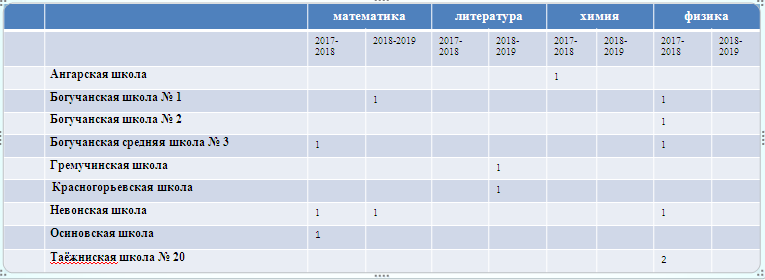           В этом году до участия в региональном этапе олимпиады были допущены 23 учащихся Богучанского района.Таблица 5. Участники регионального этапа ВсОШ 2018-2019 (9 класс)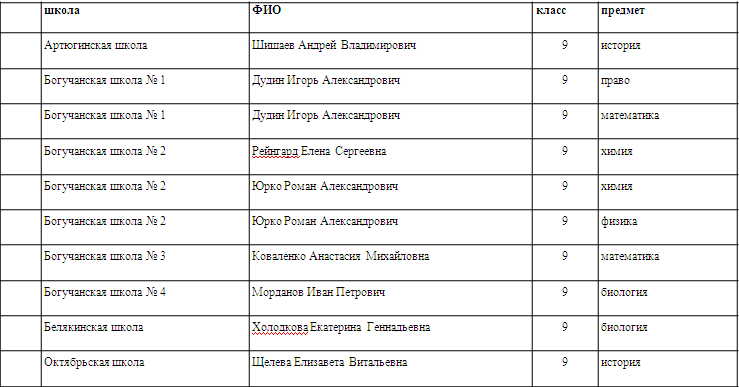 Таблица 6. Участники регионального этапа ВсОШ 2018-2019 (10-11 классы)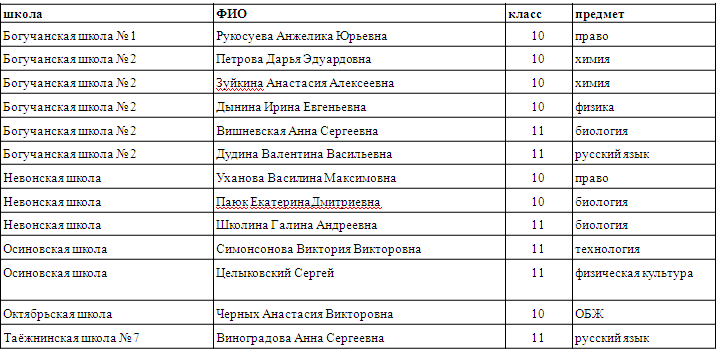 Таблица 7. Количество участников РЭ ВсОШ по предметам           Призовое место по физической культуре на региональном этапе ВсОШ занял ученик МКОУ Осиновской школы Целыковский Сергей, педагог Балаев Дмитрий Леонидович. В 2017-2018 году призовое место по русскому языку на региональном этапе ВсОШ заняла ученица 11 класса МКОУ Пинчугской школы Ефремова Инна. В рамках регионального этапа ВсОШ проходила олимпиада Максвелла (физика). Участие в олимпиаде принимал победитель муниципального этапа олимпиады Евсевлеев Артемий Максимович – ученик 7 класса МКОУ Таёжнинской школы № 20, педагог – учитель физики Бутырская Мария Ивановна.	        Муниципальный этап олимпиады для обучающихся 3,4,5,6 классов18 мая 2019 года на базе МКОУ Богучанской школы № 3 состоялся муниципальный этап Олимпиады для обучающихся 3,4,5,6 классов (далее Олимпиада). Целью Олимпиады является подготовка учеников начальной школы и 5-6 классов к муниципальному этапу ВсОШ.В 2019 году для участников 5-6 классов были добавлены предметы общеобразовательной программы:  литература, биология, история.Таблица 8. Количество участников муниципального этапа олимпиады для обучающихся 3,4,5,6 классовНаибольшее количество призовых мест заняли учащиеся МКОУ Богучанской школы № 1, МКОУ Богучанской школы № 4, МКОУ Богучанской школы № 2, МКОУ Хребтовская школа. Не принимали участие в муниципальном этапе Олимпиады следующие образовательные учреждения: Нижнетерянская школа (отсутствие дороги), Такучетская школа, Говорковская школа, Белякинская школа, Кежекская школа (низкие результаты участников на школьном уровне), Новохайская школа.При сравнении результатов муниципального этапа Олимпиады за 2015-2019 годы прослеживается закономерность: учащиеся занимающие призовые места в 3, 4 классах становятся победителями и призерами при участии в Олимпиаде среди 5, 6 классов. Учебно-исследовательская конференция         С целью развития исследовательской культуры и познавательных интересов школьников в районе в каждой образовательной организации функционирует научное общество учащихся, создана программа работы с одаренными детьми. В 2018-2019 учебном году состоялась юбилейная 26 районная Учебно-исследовательская конференция (далее УИК) – школьный и муниципальный этап краевого молодежного форума «Научно-технический потенциал Сибири». В школьном этапе УИК приняли участие 168 школьников .Очный тур муниципального  этапа УИК состоялся 16 марта 2019 года на базе МКОУ Богучанской школы № 4. Было представлено 50 работ учащихся из 13 образовательных организаций района, включая . Таблица 9.Количество работ на заочном этапе УИК в %Таблица 10. Количество работ муниципального этапа УИК в %Количество работ муниципального этапа УИК в 2019 году сократилось. В сравнении с 2018 годом количество победителей выросло с 21 до 32.Таблица 11. Результаты муниципального этапа УИК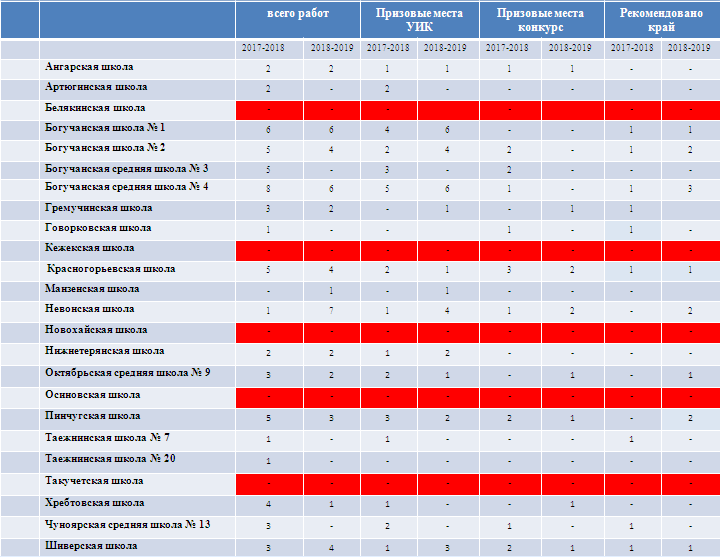 Таблица 12. Количество работ по секциям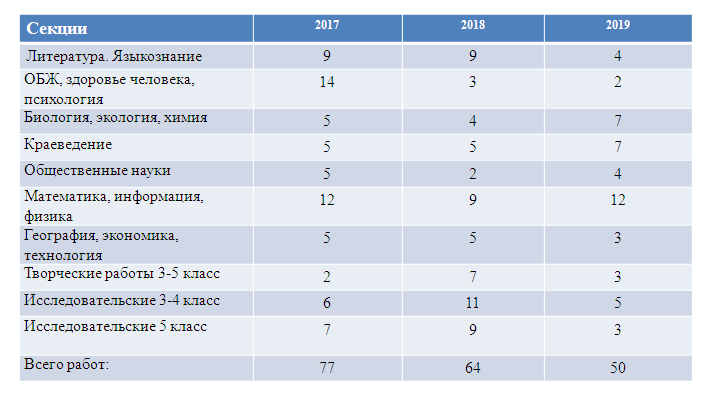 Из таблицы 11 видно образовательные учреждения, предоставившие наибольшее количество работ, занявших призовые места в муниципальном этапе УИК: Невонская школа, Богучанская школа № 4, Богучанская школа № 2, Богучанская школа № 1. На протяжении двух лет не принимают участие следующие школы:  Белякинская школа, Кежекская школа, Новохайская школа, Осиновская школа, Такучетская школа.На краевой молодежный форум «Научно-технический потенциал Сибири» в 2019 году отправлено 8 работ учащихся Богучанского района (2017 – 10 работ, 2018 –8 работ). Очный этап молодежного форума НТПС состоится в ноябре 2019 года.Таблица 13. Количество работ рекомендованных на краевой молодежный форум «НТПС»В рамках муниципального этапа УИК проходил районный конкурс для учащихся 3-5 классов «Страна чудес – страна исследований». На краевой этап конкурса «Страна чудес – страна исследований» в 2019 году отправлено две работы учащихся Богучанского района, рекомендованные членами жюри (2017 - 2 работы, 2018 – 2 работы).          В ноябре 2018 года в Красноярском краевом Дворце пионеров проходил краевой молодежный форум «Научно-технический потенциал Сибири» (далее НТПС). Участники форума – учащиеся 4-11 классов.          Богучанский район на форуме представляли обучающиеся МКОУ Говорковской школы, ставшие призерами очного этапа краевого молодежного форума «Научно-технический потенциал Сибири»:Скажутин Артем, Матвиенко Сергей, 7 класс, работа «Реактивная сушилка»;Матлай Александр, 7 класс, работа «Водно-воздушный движитель аэроглиссера»;Чащина Мария, 5 класс, работа «Почтовый автомат»,руководитель Чащин Михаил Михайлович.школы; «Screencasting».          Участница очного этапа краевого молодежного форума «Научно-технический потенциал Сибири» обучающаяся МКОУ Октябрьская средняя школа № 9 Бойко Валерия, 6 класс, работа «Образ малой родины в поэтическом творчестве Н.Ю. Розбицкой», руководитель Килина Анна Александровна.           28 июня 2019 года в г. Москва в Государственной Думе Федерального Собрания Российской Федерации состоялась VI Всероссийская конференция «Юные техники и изобретатели», приуроченная к международному Дню изобретателя и рационализатора. В делегацию вошла обучающаяся МКОУ Говорковской школы Чащина Мария Михайловна с проектом «Почтовый автомат», руководитель Чащин Михаил Михайлович         С каждым годом количество призовых мест на краевом этапе УИК сокращается. Связано это со следующими причинами:отсутствие актуальности работ;низкий уровень самостоятельности учащихся при написании работы;учащиеся не ориентируются в работе, не могут ответить на вопросы;оформление работ не соответствует требованиям краевого положения.          В мае 2019 года инициативной группой педагогов школ Богучанского района был организован семинар по внесению изменений в положение о УИК.             Предъявление результатов учащимся на различных уровнях и поощрение самых результативных школьников осуществляется в районе через ряд мероприятий:поощрение одаренных детей стипендией Главы Богучанского  района. В этом году ее получают 12 учащихся и студентов Богучанского района; ежегодный Прием Главы района лучших выпускников школ в этом году посетило 70 одаренных школьников. Награждение выпускников проводится по четырем номинациям: за высокие достижения в интеллектуальной деятельности, за высокие достижения в творческой деятельности, за высокие достижения в спортивной деятельности, за высокие достижения в общественно-полезной деятельности;новогоднюю ёлку Главы Богучанского района посетили 150 лучших учеников школ 7 - 10 классов;новогоднюю ёлку Губернатора Красноярского края в этом году посетили 12 учащихся 3-5 классов Богучанского района, показавшие высокие результаты в учебной, творческой и спортивной деятельности.в конкурсном отборе на предоставление бесплатных путевок в лагеря отдыха детей и их оздоровления, расположенные в пределах территории Российской Федерации, участие принимали 28 учащихся Богучанского района. 2 школьников Богучанских школ (Манзенская школа, Богучанская школа № 2), победивших в конкурсном отборе среди одаренных детей, поедут в оздоровительный лагерь расположенный в г. Алушта Республика Крым.         В течение 9 лет в краевую единую базу данных "Одаренные дети Красноярья»  заносятся достижения учащихся школ Богучанского района в интеллектуальном, спортивном и творческом направлениях. На конец 2018-2019 учебного года в базу занесено 352 учащихся.  Самым высоким рейтингом обладают следующие учащиеся Богучанского района:Моцаренко Маргарита Валерьевна (МКОУ Чуноярской школа №13) 71.40;Сафонова Елизавета Евгеньевна (МКОУ Богучанская школа №2) 66.59;Юрко Роман Александрович (МКОУ Богучанская школа №2) 65.69;       База «Одаренные дети Красноярья» так же предоставляет данные о рейтинге педагогов работающих с одаренными детьми. На конец 2018-2019 учебного года в базу занесено 401 педагог Богучанского района. Педагог, обладающий самым высоким рейтингом по интеллектуальному направлению: Соседов Александр Васильевич педагог МКОУ Богучанской школы №4, рейтинг 402.20.В связи с выше сказанным, считаю необходимым обозначить следующие задачи на 2019-2020 учебный год:1.обеспечить прохождение курсов повышения квалификации в сентябре 2019 года специалистов занимающихся подготовкой учащихся к ВсОШ, УИК;2. утверждение нового положение о проведении муниципального этапа Учебно-исследовательской конференции до 01.09.2019 года;3. организация семинара для учителей и экспертов УИК, с целью качественной подготовки учащихся к конференции;     4. увеличить количество участников краевого форума «Научно-технический потенциал Сибири» до 15 человек;           5. увеличить количество участников краевого этапа конкурса «Страна чудес – страна исследований» до 6 человек;6. обеспечить участие всех школ района в муниципальном этапе Олимпиады для обучающихся начальных классов;7. оказывать консультационную помощь педагогам и родителям работающим с одаренными детьми;          8. обеспечить участие учащихся в краевых интенсивных школах для интеллектуально одаренных детей (до 15 школьников);         9. разработка положения и организация муниципального этапа компетентностного чемпионата «МетаЧемп» для учащихся 7-10 классов школ Богучанского района (в рамках УИК).           Анализ работы психолого-медико-педагогической  комиссии Нормативно-правовые основы деятельности ПМПК. Статус ПМПК.В своей деятельности    ТПМПК руководствуется ФЗ «Об образовании, Положением о  психолого-медико-педагогической комиссии, утвержденным приказом Министерства образования и науки Российской Федерации от 20 сентября 2013года № 1082, письмом Министерства образования и науки Российской Федерации от 23 мая 2016года № ВК174/07.ТПМПК действует на основании Положения, утвержденного постановлением администрации Богучанского района № 117 – п от 08.02.2019, а также Порядка работы, утвержденного приказом управления образования администрации Богучанского района. Состав и график работы утвержден приказом управления образования администрации Богучанского района Красноярского края. Кадровый      состав        ПМПК.В составе комиссии работают: педагог-психолог, учитель - дефектолог, учитель-логопед, врач – психиатр. Все они имеют высшее профессиональное образование, первую и высшую квалификационную категорию. Специалисты ПМПК осуществляют экспертно-диагностическую, консультативную и сопровождающую деятельность.Материально-техническое    оснащение    ПМПК.ТПМПК обеспечена помещением  для проведения  заседаний   комиссии площадью  23,6 кв.м., а также залом ожидания приема на комиссию площадью 12,8 кв.м . (основание: договор безвозмездного пользования муниципальным имуществом от 01.06.2015 г.). ТПМПК обеспечена компьютером, принтером, канцелярией, автотранспортом (использование на условиях временного пользования).Экспертно-диагностическая   деятельностьОбследование детей, в том числе обучающихся с ограниченными возможностями здоровья, детей-инвалидов до окончания ими образовательных организаций, реализующих основные или адаптированные общеобразовательные программы, осуществляется в ПМПК по письменному заявлению родителей (законных представителей) или по направлению образовательных организаций, организаций, осуществляющих социальное обслуживание, медицинских организаций, других организаций с письменного согласия их родителей (законных представителей).Медицинское обследование детей, достигших возраста 15 лет, проводится с их согласия, если иное не установлено законодательством Российской Федерации.На основании порядка работы, утвержденного приказом управления образования администрации Богучанского района, запись на проведение обследования ребенка в ПМПК осуществляется при подаче документов. Обследование ПМПК ребенка осуществляется в два этапа.Первый этап обследования включает социально-педагогическое обследование - анализ первичной информации о ребенке, сбор информации о социальных условиях жизни ребенка, сбор анамнестических сведений.Второй этап обследования включает медицинское обследование, психологическое обследование, педагогическое обследование, дефектологическое, логопедическое обследование, дополнительные обследования при необходимости.При подаче родителем (законным представителем) пакета документов на ПМПК, время ожидания обследования, как правило, составляет 1 – 2 недели.Плановые заседания ПМПК проводятся 1 раз в неделю (согласно графику работы). Случаи не прохождения детьми обследования при подаче пакета документов и назначении даты обследования отсутствуют. Если родитель (законный представитель) ребенка не может прибыть с несовершеннолетним  в назначенный день, ему предлагается удобные дата и время обследования.Количество выездных заседаний ПМПК: 2. Два выездных заседания состоялись по месту обучения и проживания обучающихся (воспитанников) с ОВЗ, с целью изменения (уточнения) ранее данных рекомендаций. Количество детей, прошедших комплексное психолого – медико – педагогическое обследование и получивших заключение ПМПК за 2018-2019 г.Информационно-просветительская   деятельность         Просвещение родителей, педагогов, специалистов осуществлялось по вопросам, находящимся в сфере компетенции ПМПК, с использованием различных форм (консультирование и др.). В рамках межведомственного взаимодействия с Управлением социальной защиты населения по вопросам сопровождения детей с ОВЗ, были разработаны памятки для родителей (законных представителей) о мерах социальной поддержки семей, имеющих детей – инвалидов.     Показателями  результативности работы ПМПК в методическом направлении можно считать участие в мероприятиях на различных  уровнях:Организационно - методическая      деятельностьС целью осуществления учета данных о детях с ОВЗ, детях – инвалидах, в декабре 2016 года руководителем ТПМПК создана единая база данных детей, прошедших ПМПК и получивших заключение, начиная с  2012 года. 332 личных карты детей приведены в соответствие (пронумерованы, хранятся в сейфе в алфавитном порядке). По состоянию на 19.06.2019 г. количество карт несовершеннолетних, получивших комплексное психолого – медико – педагогическое обследование составляет 532 карты.Выводы    и    предложения      В ходе работы комиссии  выявлено:- увеличение  обращений  по  обследованию детей раннего и младшего дошкольного возраста, имеющих нарушения в развитии;- увеличение количества  детей,  обследованных перед школой;- повышение количества детей-инвалидов.       В текущем учебном году был выявлен и ряд проблем:Затрудняет работу комиссии несвоевременное представление  образовательными учреждениями детей с нарушениями в развитии на ПМПК, что говорит о недостаточной разъяснительной работе ОУ и ДОУ с родителями (законными представителями) о необходимости прохождения ПМПК в начальном звене общеобразовательного учреждения;По-прежнему  отмечаются недостатки в оформлении документов, представляемых на ПМПК; Образовательные организации не проводят работу по информированию родителей (законных представителей) о графике работы ПМПК, о сроках прохождения ПМПК.№ п/п Территория 01 год2 год3 года4 года5 лет6 лет7 летИтого1с. Богучаны 531085-----1662п. Таежный387095432119--2863с. Карабула071-----84с. Чунояр12158-----35Численный состав педагоговВысшее педагогическоеНеоконченное высшееСреднее специальноеСреднее спец. непрофильное234/23861/6454/58171/174165/163До 3 летОт 3- 5летОт 5-10летОт10-15летОт15-20лет20 и более12/914/2331/2731/3223/32123/115До 25лет%До 25лет%25-2925-2930-3430-3435-3935-3940-4440-4445-4945-4925-2925-2930-3430-3435-3935-3940-4440-4445-4945-492017201820172018201720182017201820172018201720186 611 1428 2639 4532 2838 373 35 612 1117 1914 1216 1650-5450-5455-5955-5960-6460-6465и более65и более50-5450-5455-5955-5960-6460-6465и более65и более2017201820172018201720182017201831 2818 2120 227 713 128 99 93 3Учебный годКоличестводетей-инвалидовКоличестводетей с ОВЗКоличество детей, обучающихся на дому2018/20197592482017/20187494412016/20178272362015/20166162302014/20154945222013/2014603325№АООПКол-во детей в 2018-2019Кол-во детей в 2017-20181с нарушениями слуха112с нарушениями зрения223с нарушениями функций опорно-двигательного аппарата754с задержкой психического развития9145с тяжелыми нарушениями речи526с нарушением интеллекта (в т.ч. сложной структурой дефекта)-1391227с расстройствами аутистического спектра11Количество специалистов, психолого-педагогическое сопровождение педагог-психолог15Количество специалистов, психолого-педагогическое сопровождение учитель-дефектолог14Количество специалистов, психолого-педагогическое сопровождение учитель-логопед18Количество специалистов, психолого-педагогическое сопровождение тьютор2№МероприятиеУчастникиРезультат1IV  краевой педагогический  форум «Профессиональная траектория обучающихся с ОВЗ: профессиональная ориентация и психолого-педагогическая поддержка»05.12.2018г.Демичева Т.В., директор МКОУ Богучанская школа № 1 им. К.И.БезрукихПрезентационная площадка «Конкурсы профессионального мастерства среди обучающихся с ОВЗ, инвалидностью как пространство предъявления профессиональных компетенций»1IV  краевой педагогический  форум «Профессиональная траектория обучающихся с ОВЗ: профессиональная ориентация и психолого-педагогическая поддержка»05.12.2018г.Зырянова Е.А., зам.директора по ВР МКОУ Октябрьская школа № 9Круглый стол  «Психолого-педагогическое сопровождение обучающихся с ОВЗ при организации профориентационной работы»Краевая акция «Три П: Понимаем, Принимаем, Помогаем» с 25.09-10.12.2018Общеобразовательные учрежденияВ рамках акции реализованы мероприятия с участием детей с ОВЗ, инвалидностью.Педагоги МКОУ ДОД ЦДОД провели мастер-классы для родителей Краевой конкурс проектов «Красноярье - моя любовь и гордость»Представлены 4 творческих проекта:Прутовых Софья  (Воронкевич С.А.);Скурихин Вячеслав (Нохрина Н.Е.);Корнеева Наталья (Алексеева Г.Д.);Хлебникова Яна (Латухина М.С.)С целью организации проектной и исследовательской деятельности детей-инвалидов организовано участие в данном конкурсе.Участники и педагоги получили СертификатыКраевой конкурс «Лучший по профессии 2019»В номинацию «Презентация профессиональных практик» представлены 4 работы:МКОУ Богучанская школа № 1-Брюханов И.М.;МКОУ Октябрьская школа-Мищенко Е.Н.; Пономарева Н.А.;МКОУ Чуноярская школа- Шендеровский Р.П.Участие в региональном этапе (результаты в приложении)Краевая олимпиада по социально-бытовой ориентировке «Мир вокруг нас»МКОУ Невонская школа5-6 место в зональном этапеКраевая олимпиада по социально-бытовой ориентировке «Мир вокруг нас»МКОУ Чуноярская школаШкольный этапКраевой фестиваль лучших инклюзивных практикАндреянова Ю.Н., учитель-логопед МКОУ Богучанская № 1 - «Игровые приемы логопедического тренажа средствами ИКТ)Представленные на конкурс материалы вышли в следующий этап. Итоги будут подведены в ноябре 2019 г.Краевой фестиваль лучших инклюзивных практикСаютина Анна Геннадьевна, педагог-психолог МКОУ Октябрьской школы Практика работы с родителями обучающихся-занятие школы для родителей детей с ОВЗ «Общаться с ребенком Как?»Представленные на конкурс материалы вышли в следующий этап. Итоги будут подведены в ноябре 2019 г.Краевой фестиваль лучших инклюзивных практикПономарец Алла Сергеевна, педагог-психолог МКОУ Богучанской школы № 2, Практики организации обучения, воспитания и сопровождения в условиях инклюзивного образования Представленные на конкурс материалы вышли в следующий этап. Итоги будут подведены в ноябре 2019 г.Краевые соревнования для учащихся с ОВЗМКОУ Чуноярская школаМКОУ Пинчугская школаМКОУ Октябрьская школаМКОУ Богучанская № 1Участие в зональных соревнованиях:номинация «Легкая атлетика»;« Веселые старты»Учебный год% обученности (с учетом ПМПК, по болезни, и результатами 9 и 11 классов)% качества2015/ 201698,444,022016 / 201797,5 44,112017 / 201896,744,182018/201996,742,112016/20172016/20172017/20182017/20182018/20192018/2019отличникударникиотличникударникиотличникударникиУровень начального общего образования187(11,3%)718(43,5%)196(11,3 %)755(43,7%)183(10,66 %)729(42,5%)Уровень основного общего образования130(5,03%)874(33,8 %)128(5,01 %)826(32,3%)127(4,88 %)784(30,2%)Уровень среднего общего образования42(7%)177(30%)41(7%)207(35 %)24(4,2 %)212(37 %)Кол-во уч-сяОтличников Ударников   % качества 2017/18(4 кл.)562 чел.63 / 11,2 %253 / 45,02%56,22 %2018/19(5 кл.)538 чел.44 / 8,2 %209 / 38,8%47 %Групповой проектГрупповой проектСреднее значение в муниципальном образовании (%)Среднее значение в муниципальном образовании (%)Среднее значение в муниципальном образовании (%)Среднее значение в муниципальном образовании (%)Среднее значение по краю(%)Среднее значение по краю(%)Среднее значение по краю(%)Среднее значение по краю(%)Групповой проектГрупповой проект2017 г.2018 г.2018 г.2019 г.2017 г.2018 г2018 г2019 г.Успешность выполнения(% от максимального балла)Весь проект(общий балл)73.5075.3675.3675. 2877.0475.0275.0276.63Успешность выполнения(% от максимального балла)Регулятивные действия69.4470.4070.4069.9672.5871.5271.5271.61Успешность выполнения(% от максимального балла)Коммуникативные действия78.5881.5581.5581.9482.6079.3979.3982.91Уровни достижений(% учащихся)Достигли базового уровня (включая повышенный)94.7995.0195.0195.4596.7779.3979.3996.67Уровни достижений(% учащихся)Повышенный40.7846.6445.8345.8347.9843.1247.4547.45Уровни достижений(% учащихся, результаты которых соответствуют данному уровню достижений)Уровни достижений(% учащихся, результаты которых соответствуют данному уровню достижений)Уровни достижений(% учащихся, результаты которых соответствуют данному уровню достижений)Уровни достижений(% учащихся, результаты которых соответствуют данному уровню достижений)Уровни достижений(% учащихся, результаты которых соответствуют данному уровню достижений)Уровни достижений(% учащихся, результаты которых соответствуют данному уровню достижений)Уровни достижений(% учащихся, результаты которых соответствуют данному уровню достижений)Уровни достижений(% учащихся, результаты которых соответствуют данному уровню достижений)Уровни достижений(% учащихся, результаты которых соответствуют данному уровню достижений)Ниже базовогоНиже базовогоНиже базовогоБазовыйБазовыйБазовыйПовышенныйПовышенныйПовышенный201720182019201720182019201720182019Край (%)3.237.143.3348.7949.7349.2247.9843.1247.45Муниципальное образование (%)5.214.994.5554.0148.3749.6240.7846.6445.83Основные результаты выполнения диагностической работы по читательской грамотностиОсновные результаты выполнения диагностической работы по читательской грамотностиОсновные результаты выполнения диагностической работы по читательской грамотностиОсновные результаты выполнения диагностической работы по читательской грамотностиОсновные результаты выполнения диагностической работы по читательской грамотностиОсновные результаты выполнения диагностической работы по читательской грамотностиСреднее значение по муниципальному образованию (%)Среднее значение по муниципальному образованию (%)Среднее значение по муниципальному образованию (%)Среднее значение по муниципальному образованию (%)Среднее значение по муниципальному образованию (%)Среднее значение по муниципальному образованию (%)Среднее значение по муниципальному образованию (%)Среднее значение по краю (%)Среднее значение по краю (%)Среднее значение по краю (%)Среднее значение по краю (%)Среднее значение по краю (%)Среднее значение по краю (%)Среднее значение по краю (%)Среднее значение по краю (%)Успешность выполнения (% от максимального балла)Успешность выполнения (% от максимального балла)Успешность выполнения (% от максимального балла)Успешность выполнения (% от максимального балла)Успешность выполнения (% от максимального балла)Успешность выполнения (% от максимального балла)201720172017201820182019201920172017201720182018201820192019Вся работа (общий балл)Вся работа (общий балл)Вся работа (общий балл)Вся работа (общий балл)Вся работа (общий балл)Вся работа (общий балл)65.9365.9365.9359.0759.07565666.2366.2366.2353.7553.7553.755555Задания по группам уменийЗадания по группам уменийОбщее понимание и ориентация в текстеОбщее понимание и ориентация в текстеОбщее понимание и ориентация в текстеОбщее понимание и ориентация в тексте74.9474.9474.9473.7173.7174.6174.6175.5575.5575.5571.6771.6771.6773.2273.22Задания по группам уменийЗадания по группам уменийГлубокое и детальное понимание содержания и формы текстаГлубокое и детальное понимание содержания и формы текстаГлубокое и детальное понимание содержания и формы текстаГлубокое и детальное понимание содержания и формы текста61.4461.4461.4454.7554.7549.2949.2964.9564.9564.9548.7948.7948.7948.1548.15Задания по группам уменийЗадания по группам уменийИспользование информации из текста для различных целейИспользование информации из текста для различных целейИспользование информации из текста для различных целейИспользование информации из текста для различных целей58.0258.0258.0253.9353.9360.5560.5552.1652.1652.1646.7146.7146.7156.1556.15Уровни достижений (% учащихся)Уровни достижений (% учащихся)Уровни достижений (% учащихся)Уровни достижений (% учащихся)Уровни достижений (% учащихся)Уровни достижений (% учащихся)Уровни достижений (% учащихся)Уровни достижений (% учащихся)Уровни достижений (% учащихся)Уровни достижений (% учащихся)Уровни достижений (% учащихся)Уровни достижений (% учащихся)Уровни достижений (% учащихся)Уровни достижений (% учащихся)Уровни достижений (% учащихся)Уровни достижений (% учащихся)Уровни достижений (% учащихся)Уровни достижений (% учащихся)Уровни достижений (% учащихся)Уровни достижений (% учащихся)Уровни достижений (% учащихся)Достигли базового уровня(включая повышенный)Достигли базового уровня(включая повышенный)Достигли базового уровня(включая повышенный)Достигли базового уровня(включая повышенный)Достигли базового уровня(включая повышенный)Достигли базового уровня(включая повышенный)91.1591.1591.1589.7689.7683.5583.5592.9892.9892.9882.0082.0079.6779.6779.67Достигли повышенного уровняДостигли повышенного уровняДостигли повышенного уровняДостигли повышенного уровняДостигли повышенного уровняДостигли повышенного уровня33.6333.6333.6324.2124.2118.5318.5332.8032.8032.8017.3617.3617.2517.2517.25Уровни достижений (% учащихся, результаты которых соответствуют данному уровню достижений)Уровни достижений (% учащихся, результаты которых соответствуют данному уровню достижений)Уровни достижений (% учащихся, результаты которых соответствуют данному уровню достижений)Уровни достижений (% учащихся, результаты которых соответствуют данному уровню достижений)Уровни достижений (% учащихся, результаты которых соответствуют данному уровню достижений)Уровни достижений (% учащихся, результаты которых соответствуют данному уровню достижений)Уровни достижений (% учащихся, результаты которых соответствуют данному уровню достижений)Уровни достижений (% учащихся, результаты которых соответствуют данному уровню достижений)Уровни достижений (% учащихся, результаты которых соответствуют данному уровню достижений)Уровни достижений (% учащихся, результаты которых соответствуют данному уровню достижений)Уровни достижений (% учащихся, результаты которых соответствуют данному уровню достижений)Уровни достижений (% учащихся, результаты которых соответствуют данному уровню достижений)Уровни достижений (% учащихся, результаты которых соответствуют данному уровню достижений)Уровни достижений (% учащихся, результаты которых соответствуют данному уровню достижений)Уровни достижений (% учащихся, результаты которых соответствуют данному уровню достижений)Уровни достижений (% учащихся, результаты которых соответствуют данному уровню достижений)Уровни достижений (% учащихся, результаты которых соответствуют данному уровню достижений)Уровни достижений (% учащихся, результаты которых соответствуют данному уровню достижений)Уровни достижений (% учащихся, результаты которых соответствуют данному уровню достижений)Уровни достижений (% учащихся, результаты которых соответствуют данному уровню достижений)Уровни достижений (% учащихся, результаты которых соответствуют данному уровню достижений)Уровни достижений (% учащихся, результаты которых соответствуют данному уровню достижений)Муниципальное образование (%)Недостаточный Недостаточный Недостаточный Недостаточный Пониженный Пониженный Пониженный Пониженный Пониженный Базовый Базовый Базовый Базовый Базовый Повышенный Повышенный Повышенный Повышенный Повышенный Повышенный Повышенный Муниципальное образование (%)201720172018201920172017201820192019201720172018201820192017201720182018201820192019Муниципальное образование (%)3.543.543.91 7.185.315.316.339.269.2657.52 57.52 65.5565.5565.0333.6333.6324.2124.2124.2118.5318.53Красноярский край (%)2.762.767.147.584.264.2610.8612.7512.7560.160.164.6464.6462.4232.8032.8017.3617.3617.3617.2517.25Основные результаты выполнения диагностической работы по читательской грамотностиОсновные результаты выполнения диагностической работы по читательской грамотностиОсновные результаты выполнения диагностической работы по читательской грамотностиСреднее значение по району (%)Среднее значение по району (%)Среднее значение по району (%)Среднее значение по краю (%)Среднее значение по краю (%)Успешность выполнения (% от максимального балла)Успешность выполнения (% от максимального балла)Успешность выполнения (% от максимального балла)Успешность выполнения (% от максимального балла)Успешность выполнения (% от максимального балла)Успешность выполнения (% от максимального балла)Успешность выполнения (% от максимального балла)Успешность выполнения (% от максимального балла)201720172018        20172018        20172018        20172018Вся работа (общий балл)Вся работа (общий балл)Вся работа (общий балл)45.2745.2746.5248.4246.12Задания погруппам уменийОбщее понимание и ориентация в текстеОбщее понимание и ориентация в тексте63.8963.8960.7367.7759.07Задания погруппам уменийГлубокое и детальное понимание содержания и формы текстаГлубокое и детальное понимание содержания и формы текста44.6844.6848.7246.8549.57Задания погруппам уменийИспользование информации из текста для различных целейИспользование информации из текста для различных целей29.5029.5032.0933.1630.93Задания по предметным областямРусский языкРусский язык36.6236.6246.1239.8547.42Задания по предметным областямМатематикаМатематика44.3444.3447.1249.1445.87Задания по предметным областямЕстествознаниеЕстествознание43.9243.9247.9545.0147.19Задания по предметным областямОбщественные наукиОбщественные науки56.8156.8144.9160.4244.01Уровни достижений (% учащихся)Уровни достижений (% учащихся)Уровни достижений (% учащихся)Уровни достижений (% учащихся)Уровни достижений (% учащихся)Уровни достижений (% учащихся)Уровни достижений (% учащихся)Уровни достижений (% учащихся)Достигли базового уровня (включая повышенный)Достигли базового уровня (включая повышенный)Достигли базового уровня (включая повышенный)79.18 79.18 71.2381.92 70.79Достигли повышенного уровняДостигли повышенного уровняДостигли повышенного уровня11.75 11.75 19.8618.78 17.35Уровни достижений (% учащихся, результаты которых соответствуют данному уровню достижений)Уровни достижений (% учащихся, результаты которых соответствуют данному уровню достижений)Уровни достижений (% учащихся, результаты которых соответствуют данному уровню достижений)Уровни достижений (% учащихся, результаты которых соответствуют данному уровню достижений)Уровни достижений (% учащихся, результаты которых соответствуют данному уровню достижений)Уровни достижений (% учащихся, результаты которых соответствуют данному уровню достижений)Уровни достижений (% учащихся, результаты которых соответствуют данному уровню достижений)Уровни достижений (% учащихся, результаты которых соответствуют данному уровню достижений)Уровни достижений (% учащихся, результаты которых соответствуют данному уровню достижений)Муниципальное образование (%)НедостаточныйНедостаточныйПониженныйПониженныйБазовыйБазовыйПовышенныйПовышенныйМуниципальное образование (%)20172018201720182017201820172018Муниципальное образование (%)2.063.6518.7625.1167.4251.3711.7519.86Красноярский край (%)1.714.4616.3724.7463.1453.4418.7817.35Уровни достижений (% учащихся, результаты которых соответствуют данному уровню достижений)Уровни достижений (% учащихся, результаты которых соответствуют данному уровню достижений)Уровни достижений (% учащихся, результаты которых соответствуют данному уровню достижений)Уровни достижений (% учащихся, результаты которых соответствуют данному уровню достижений)Уровни достижений (% учащихся, результаты которых соответствуют данному уровню достижений)Красноярский край (%)Ниже базовогоБазовый 1Базовый 2ПовышенныйКрасноярский край (%)22.12 %38.86%28.57%10.45%Муниципальное образование (%)30.02 %36.87%23.84%9.27%Основные результаты выполнения контрольной работы по математикеОсновные результаты выполнения контрольной работы по математикеСреднее значение МО %Среднее значение по краю %Средний первичный баллСредний первичный балл14.36%15.80%Средний процент первичного балла от максимально возможногоСредний процент первичного балла от максимально возможного33.39%36.75%Средний процент освоения основных уменийпроизводить вычисления37.84%40.77%Средний процент освоения основных уменийпреобразовывать форму31.95%37.01%Средний процент освоения основных уменийопределять истинность и ложность утверждений21.59%24.65%Средний процент освоения основных умениймоделировать35.88%37.49%Основные результаты выполнения краевой контрольной работы по естествознаниюОсновные результаты выполнения краевой контрольной работы по естествознаниюСреднее значение МО %Среднее значение по краю %Успешность выполнения (% от максимального балла)Успешность выполнения (% от максимального балла)Успешность выполнения (% от максимального балла)Успешность выполнения (% от максимального балла)Вся работа (общий балл)Вся работа (общий балл)42.39%43.96%Задания по группам уменийОписание и объяснение естественнонаучных явлений на основе имеющихся научных знаний43.61%44.77%Задания по группам уменийРаспознавание научных вопросов и применение методов естественнонаучного исследования45.20%46.49%Задания по группам уменийИнтерпретация данных и использование научных доказательств для получения выводов34.77537.58%Уровни достижений (% учащихся)Уровни достижений (% учащихся)Уровни достижений (% учащихся)Уровни достижений (% учащихся)Достигли базового уровня (включая повышенный)Достигли базового уровня (включая повышенный)77.36%80.99%Достигли повышенного уровняДостигли повышенного уровня14.88%17.74%№Учебный предметКол-во выпускников, сдававших предметКол-во выпускников, сдававших предметКол-во выпускников, сдававших предметКол-во выпускников, сдававших предмет№Учебный предмет2016 г.2017 г.2018 г.2019 г.1математика4964944815342русский язык4964944785323физика836470574химия596036605информатика и ИКТ1181442002536биология1311551101367география1881141602068история282022159обществознание35733833630310литература189121011английский язык10101420Предмет % выполнения% выполнения% выполнения% выполнения% выполненияПредмет 2018-20192017-20182016-20172015-2016 2014-2015 Русский язык93,8 %92,0 %94,0 %94,9 %96,3 %Математика 84,6 %85,6 %76,5 %86, 06 %78,3 %ПредметКачествоКачествоКачествоПредмет2017г.2018 г.2019 гбиология203536,8физика333738,59химия49,17465география625457,76история353253обществознание453934,3информатика и ИКТ70,154,5 56,92английский язык5085,7 65литература6758,3 50ГодКоличество медалистов2016-2017162017-2018232018-20198201820182018201920192019предметвсегокол-во сдавали% выборавсегокол-во сдавали% выбораматем Б30528794,1028417862,68матем П30514748,2028410637,32география30530,9828420,70литература305134,2628462,11история3053310,82284217,39химия305154,92284165,63физика3055718,692843813,38обществознание30512741,642849934,86информатика3054615,082844214,79биология305299,512844114,44ЕГЭ201720172017201820182018201920192019предметвсего«2»% районвсего«2»%всего«2»%предметвсего«2»% районвсего«2»районвсего«2»районинформатика 3692546613,0442511,9история 2229,0933515,22114,8биология 391538,4629827,6411126,8русский язык 25210,430520,728420,7английский язык 600800700химия 23521,7415533,316637,5математика проф1311813,7414764,110610,94обществознан1072826,171273124,4992828,3физика 4449,095735,338513,2география 100300300литература 5001300600ПРЕДМЕТКоличество сдававшихКоличество, получивших более 80 баллов%биология 4000 %химия1516,7 %география200 %история2100 %информатика4237,1 %русский язык2843913,7 %английский яз7114,3 %математ проф 10632,8 %обществозн9944,0 %физика3800 %географ200 %литерат600 %оуПредмет / количество чел.Всего 1АнгарскаяРусский яз. / 112БСШ № 1Русский яз.  / 663БСШ № 2Русский язык / 10, английский / 1, математика П / 2, 134БСШ № 4Русский язык / 3, обществознание / 145ГоворковскаяРусский язык /3, математика / 146НевонскаяРусский язык / 1, химия / 127ОсиновскаяРусский язык / 2, обществознание / 138ПинчугскаяРусский язык / 449ТСШ № 7Русский язык / 6, обществознание / 1710ТакучетскаяРусский язык / 1, обществознание / 1211ХребтовскаяРусский язык / 1, информатика / 2312ШиверскаяРусский язык / 1, информатика / 1251Всего аттестовано педагогов в 2017/18 Всего аттестовано педагогов в 2018/19 Первая квалификационная категория2018/19Высшая квалификационная категория2018/19Школы97 чел.74 чел65 чел.9 чел.Детские сады25 чел.25 чел25 чел.0 чел.Учреждения дополнительного образования 14 чел.20 чел20 чел.0 чел.2018 – 2019 годРаннего возраста (0 – 3)Дошкольного возраста (4 – 7)Младшего школьного возраста (8 - 11)Подросткового возраста (12 – 18)Из них детей - инвалидов12.09.2018 – 11.06.2019Первично обратившихся12174714912.09.2018 – 11.06.2019Повторно обратившихся411143234Всего: 151Всего: 1511628614643Статус мероприятияНазвание мероприятия Место проведения РезультатРайонныйВзаимодействие ПМПК и ПМПк дошкольных образовательных организаций. с. Богучаны Августовский педагогический совет (площадка ДО).Оптимизация работы ТПМПК и ПМПк консилиума ДОУ в рамках организации сопровождения обучающихся (воспитанников с ОВЗ)Районный Деятельность ПМПК в современных условяхс. БогучаныАдминистрация Богучанского районаОптимизация межведомственного взаимодействия по вопросам сопровождения обучающихся (воспитанников) с ОВЗ, а также детей – инвалидов.РайоныйСеминар – практимум «Диагностический инструментарий педагога – психолога»с. БогучаныОбеспечение качественной дифференциальной диагностики ВПФ обучающихся (воспитанников), имеющих трудности в обучении.Оптимизация взаимодействия врача – психиатра и педагога – психолога в рамках дифференциальной диагностики.РайонныйСовещания директоров ОУ, заведующих ДОУ (в течение года).с. БогучаныОптимизация работы ПМПК и ПМПк.КраевойОрганизация деятельности ПМПК, в том числе в период прохождения выпускниками с ОВЗ ГИА.г. Красноярск Совещание руководителей ПМПКОбеспечение необходимыми специальными условиями прохождения ГИА обучающихся с ОВЗ, инвалидностью.КраевойДеятельность ПМПК в современных условияхг. КрасноярскКурсы повышения квалификации